ภาพกิจกรรมการอบรม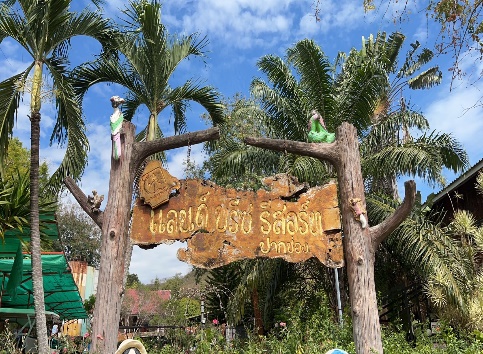 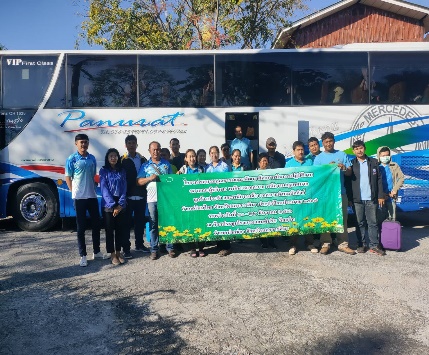 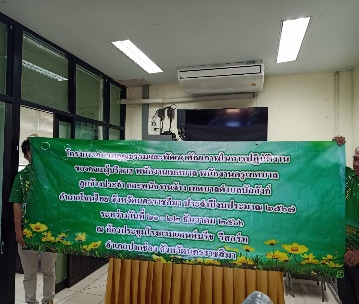 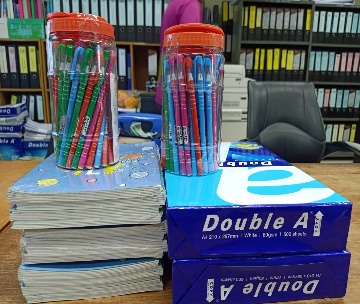 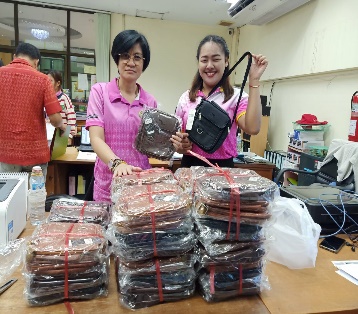 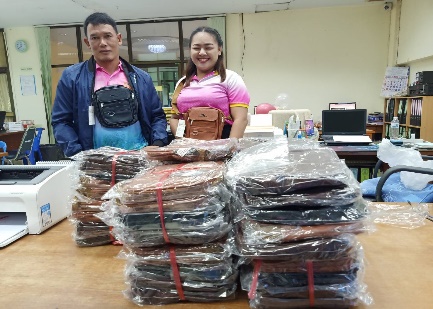 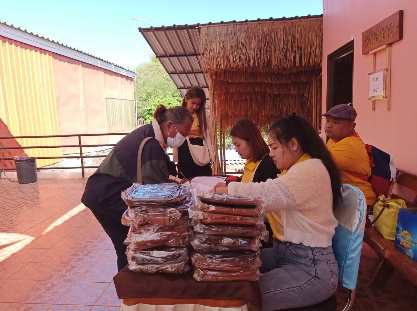 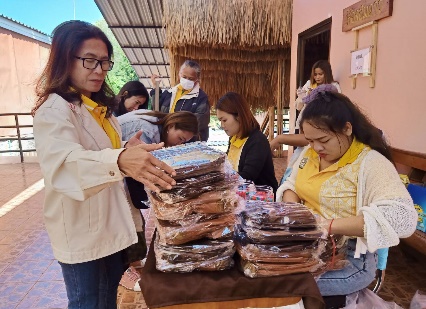 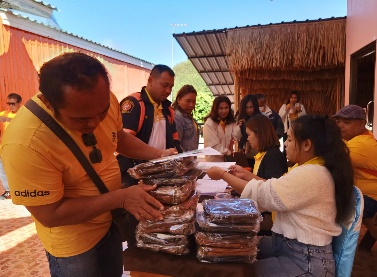 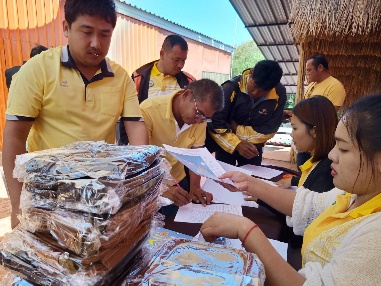 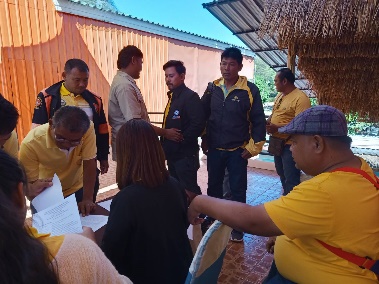 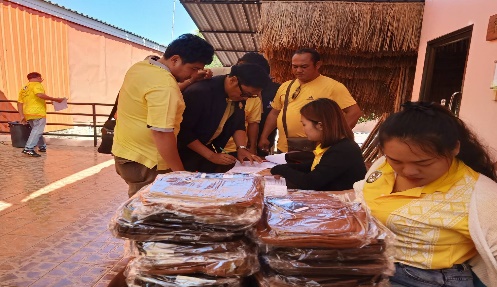 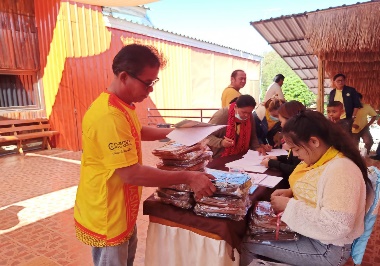 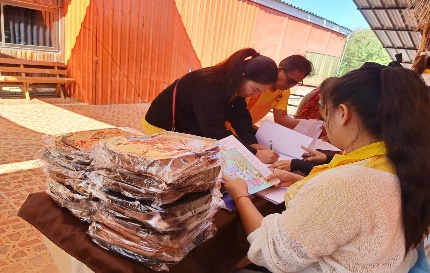 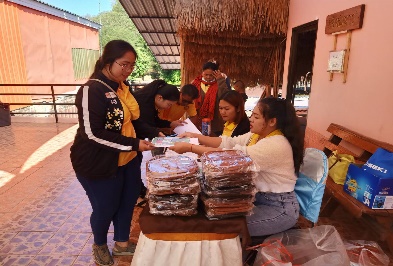 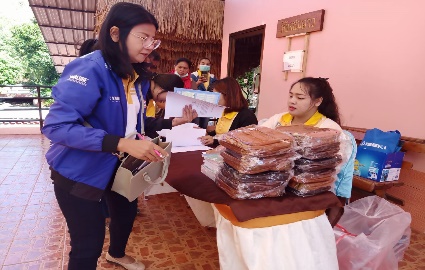 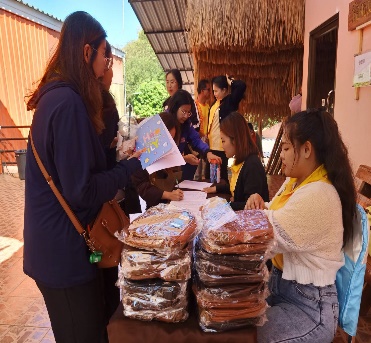 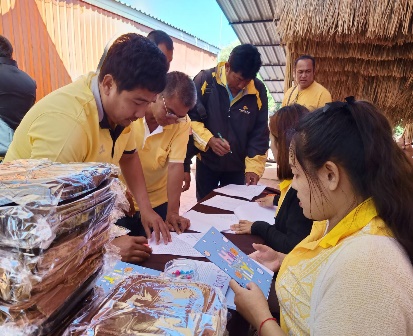 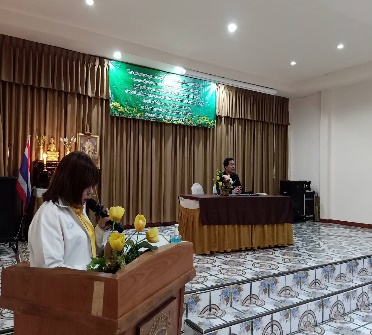 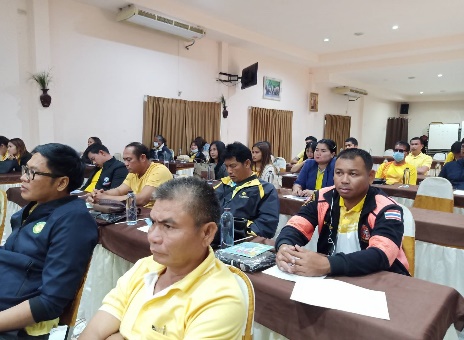 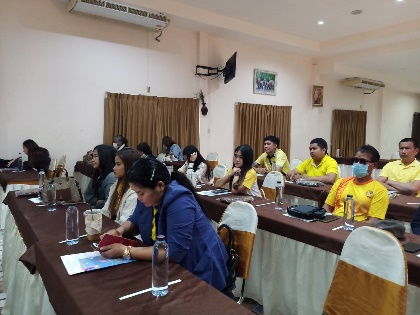 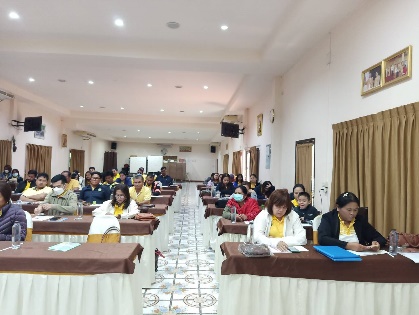 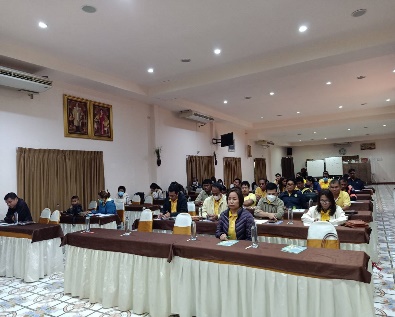 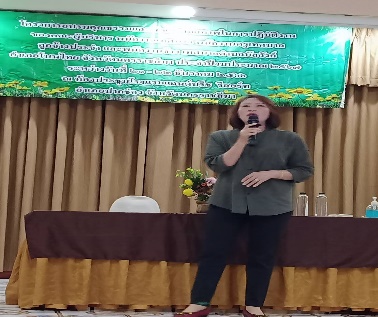 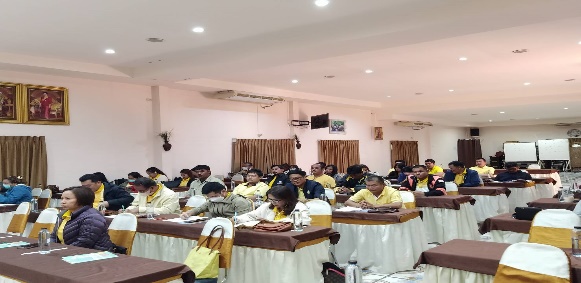 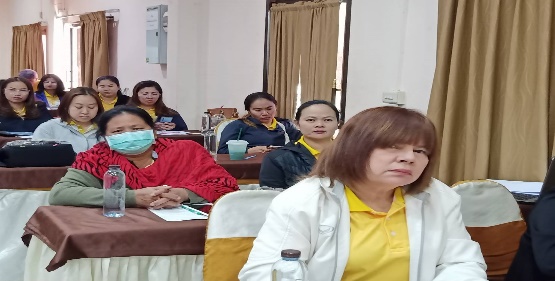 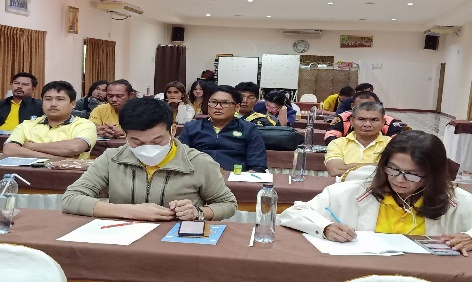 ภาพกิจกรรมการอบรม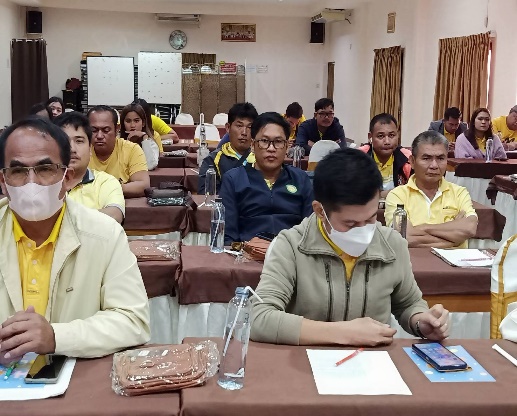 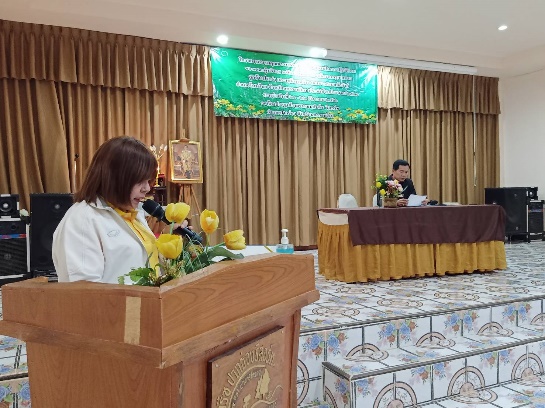 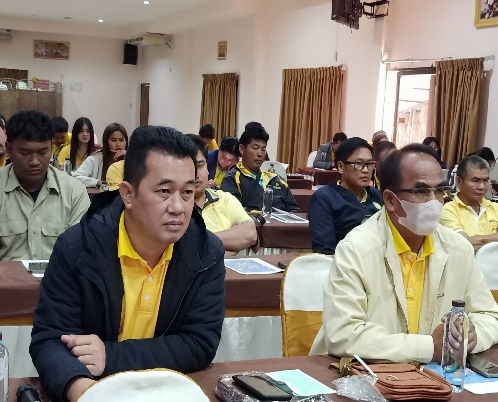 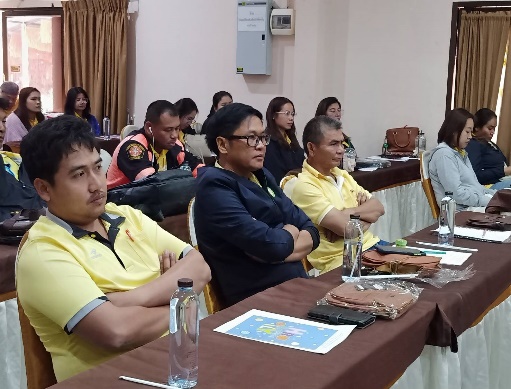 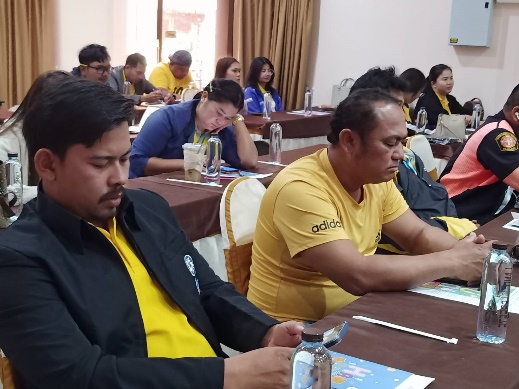 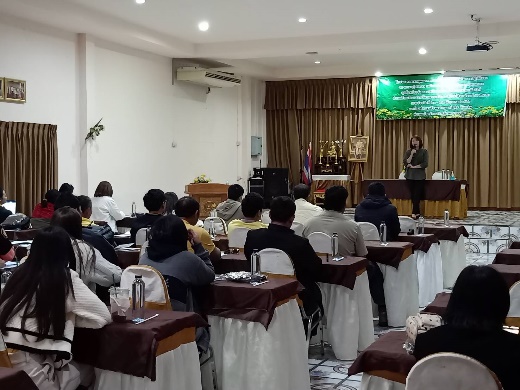 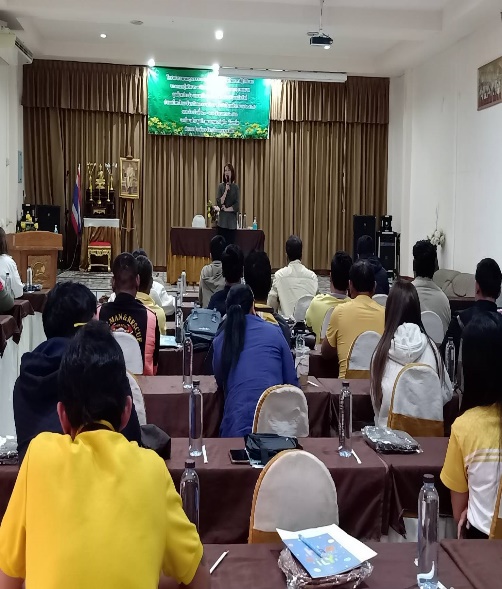 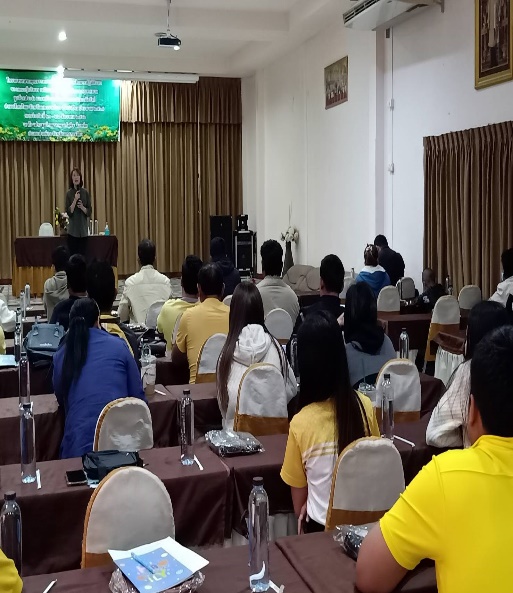 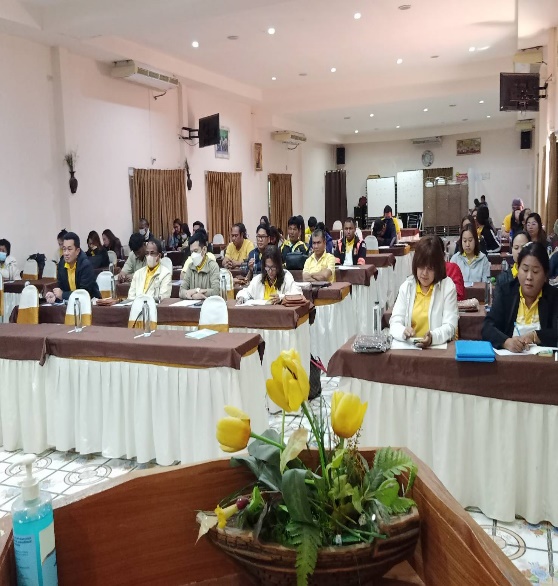 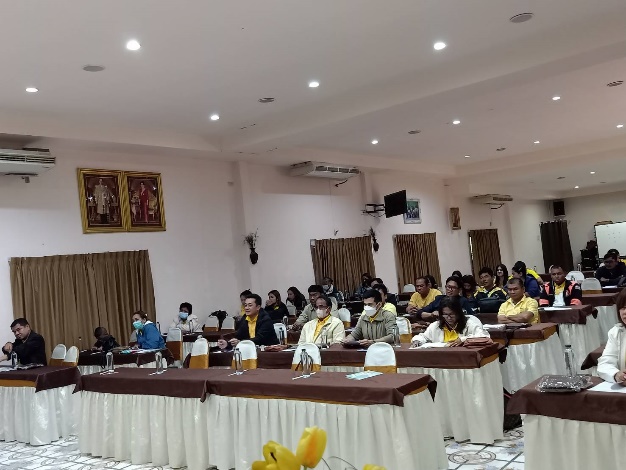 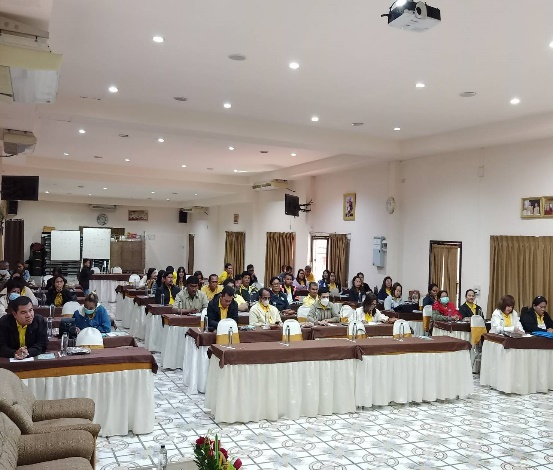 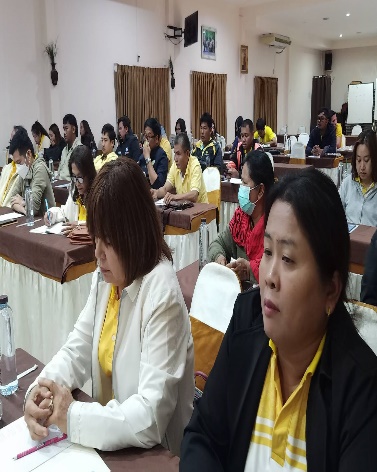 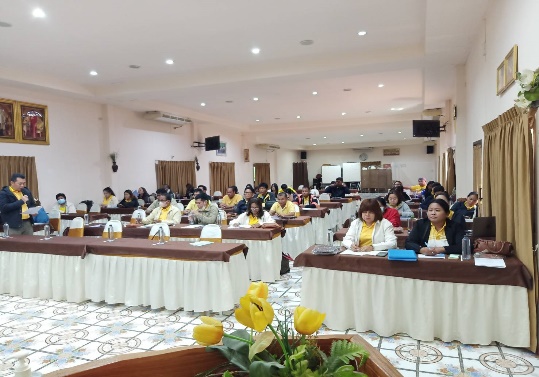 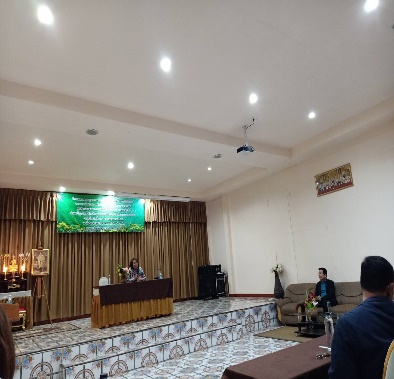 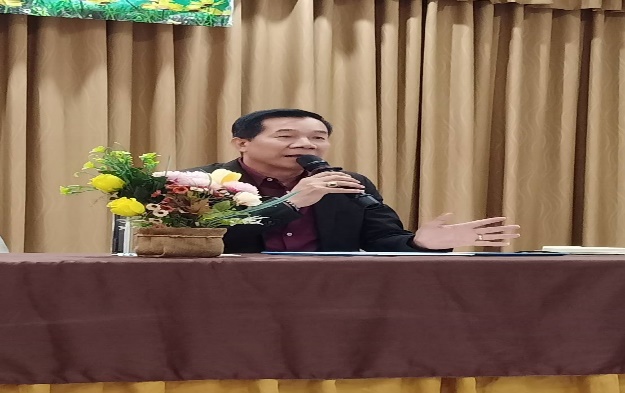 ภาพกิจกรรมการอบรม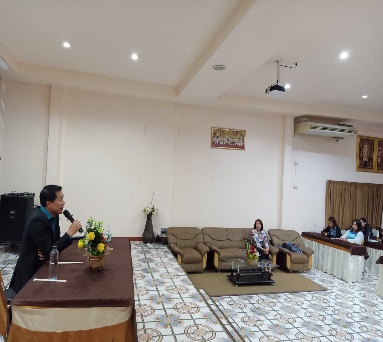 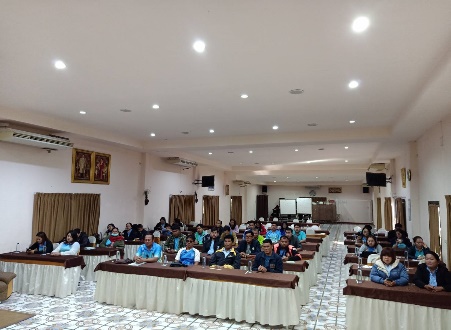 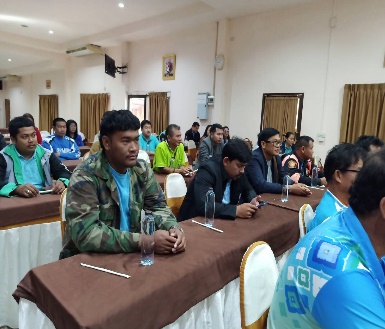 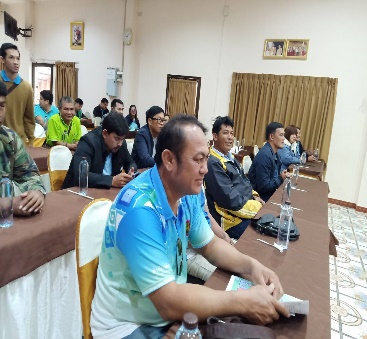 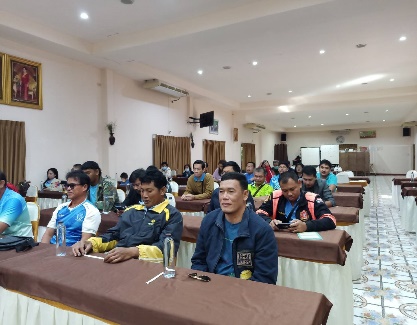 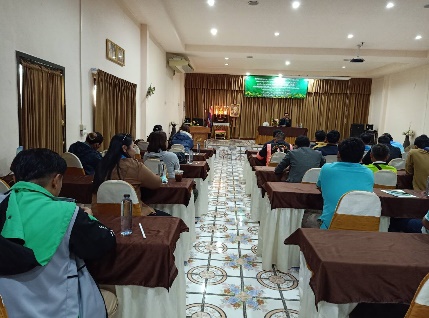 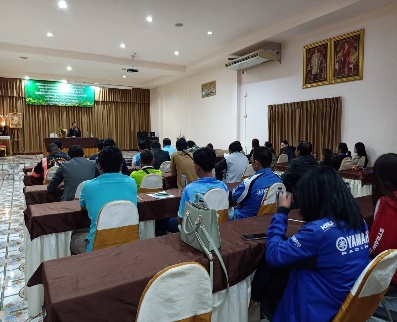 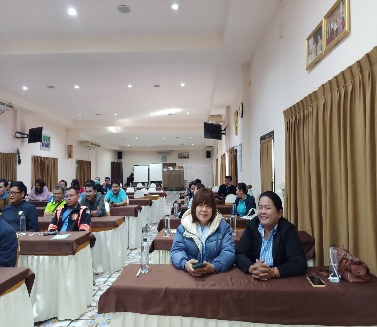 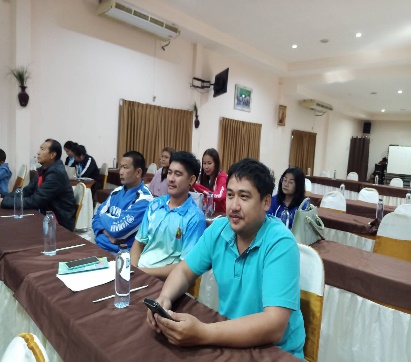 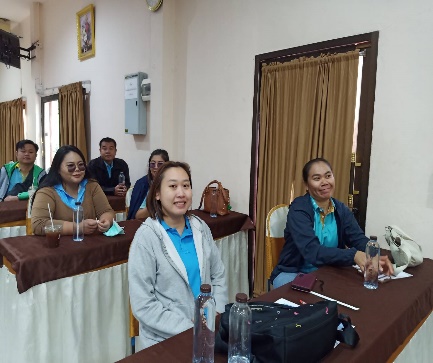 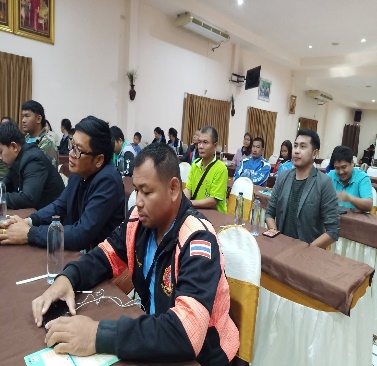 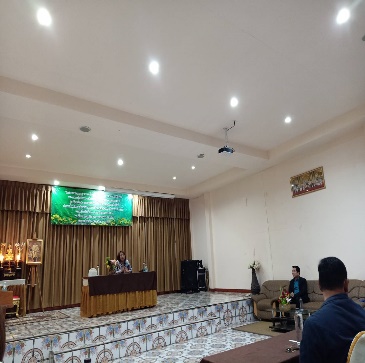 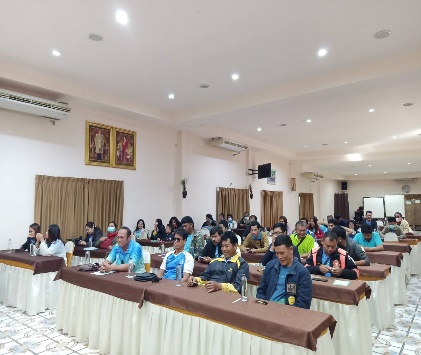 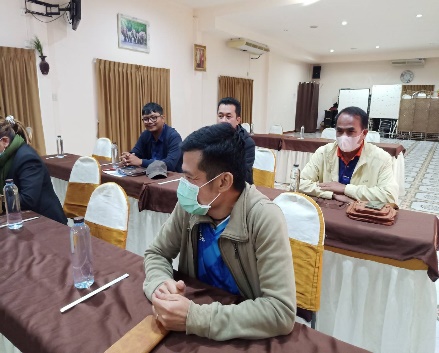 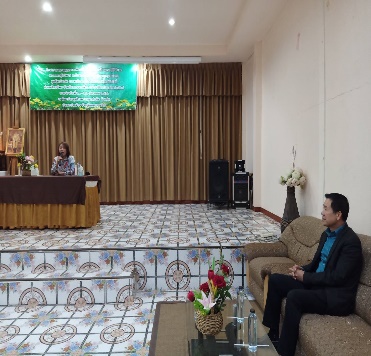 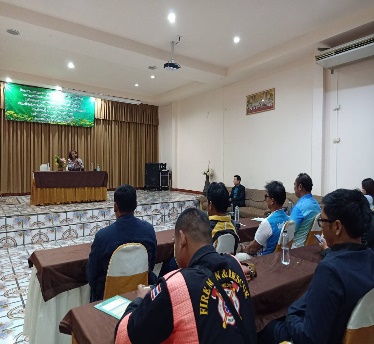 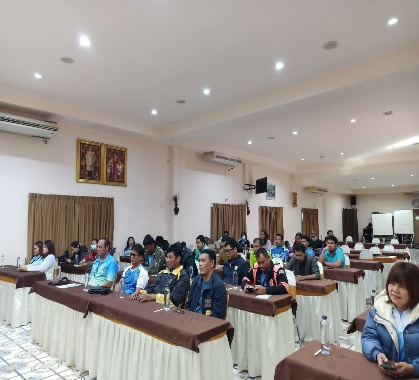 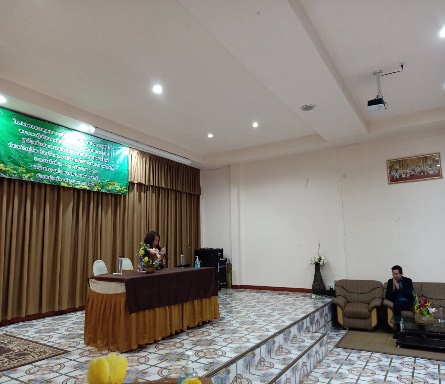 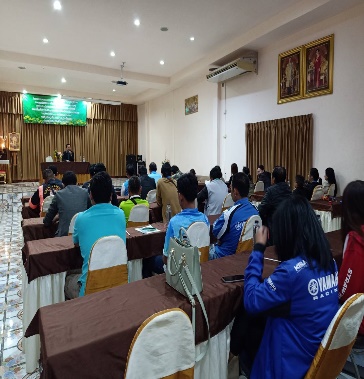 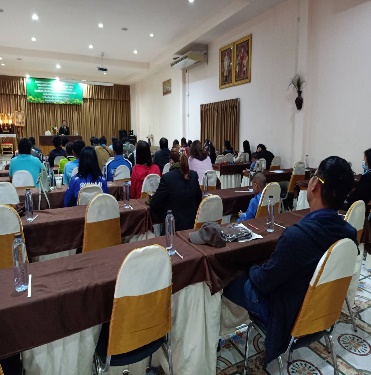 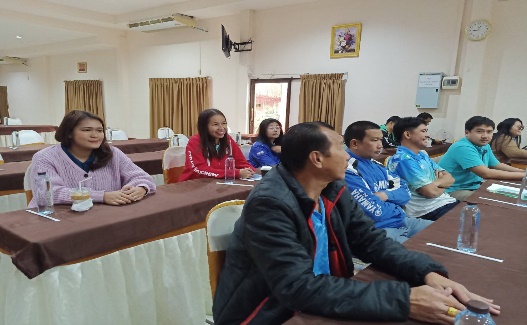 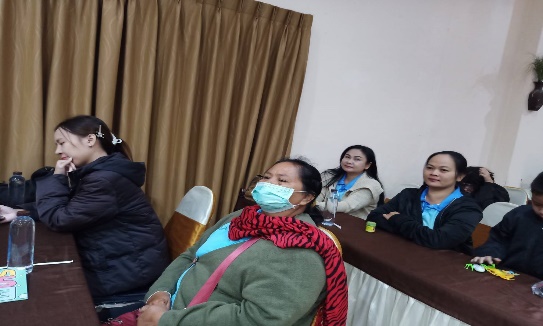 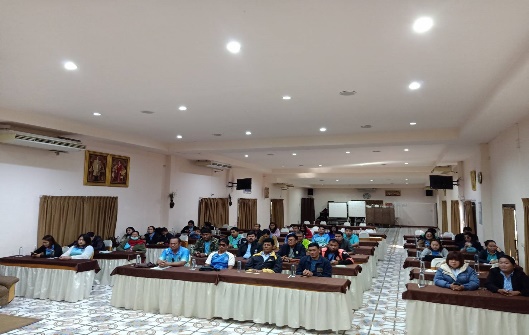 ภาพกิจกรรมการอบรม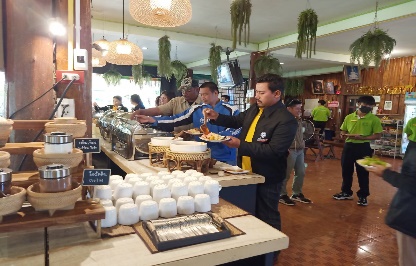 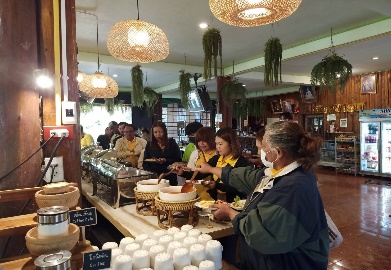 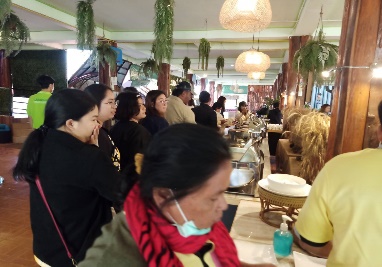 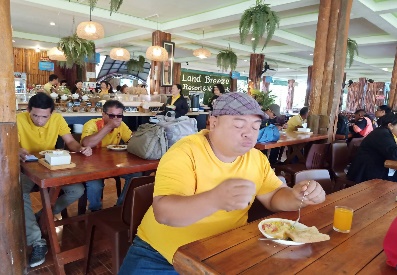 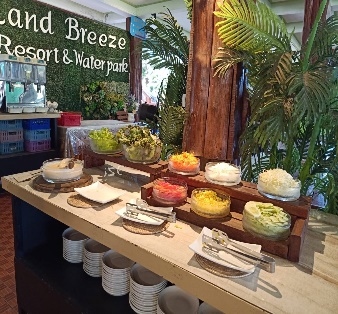 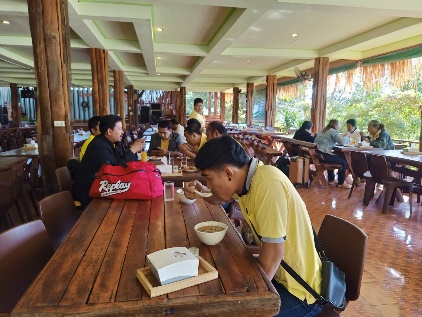 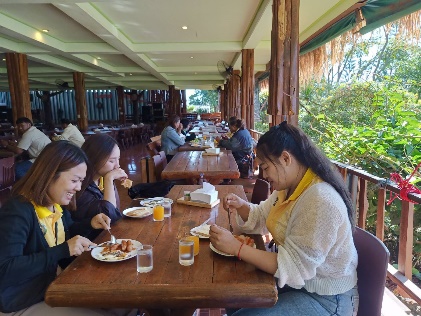 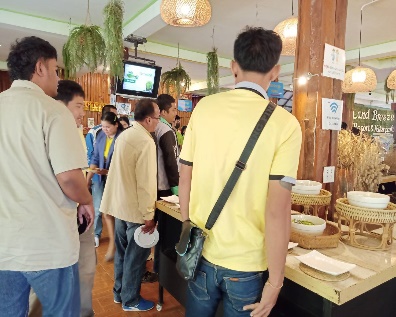 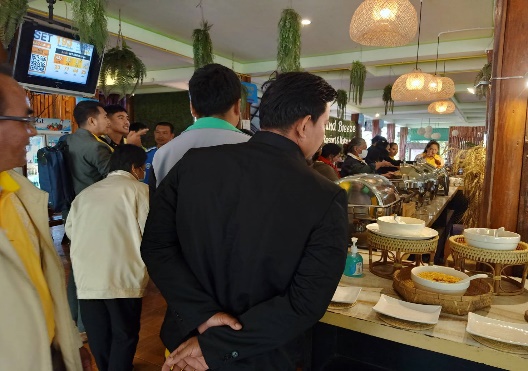 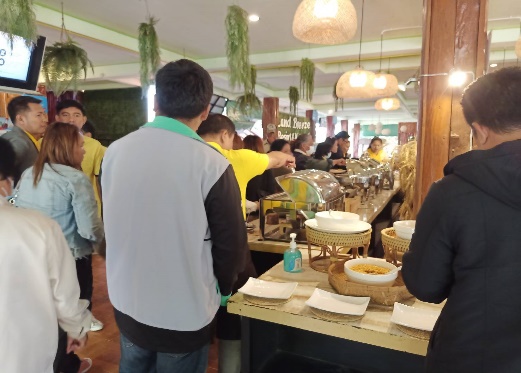 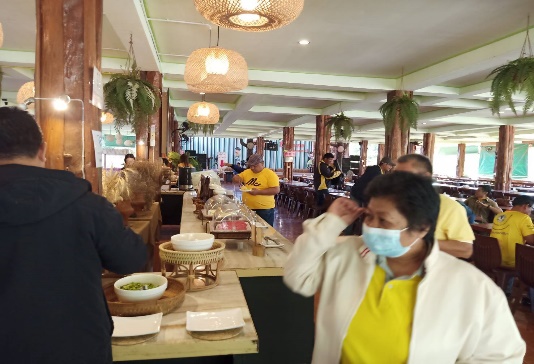 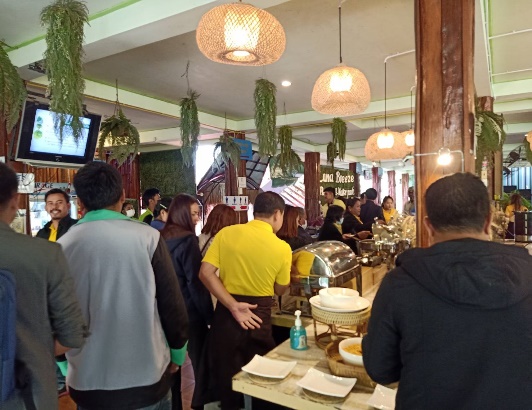 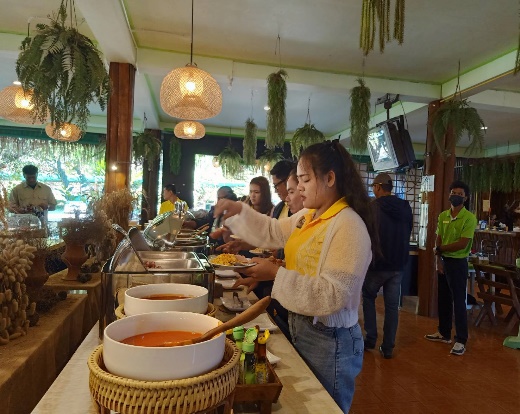 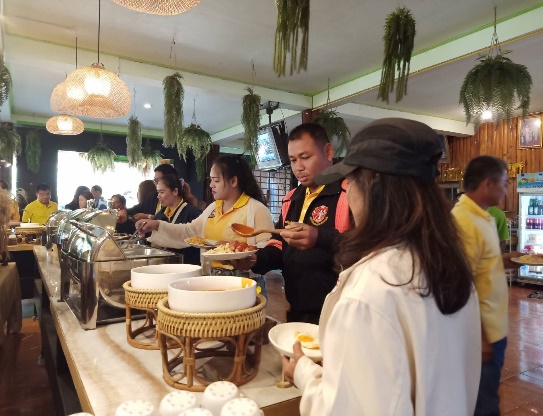 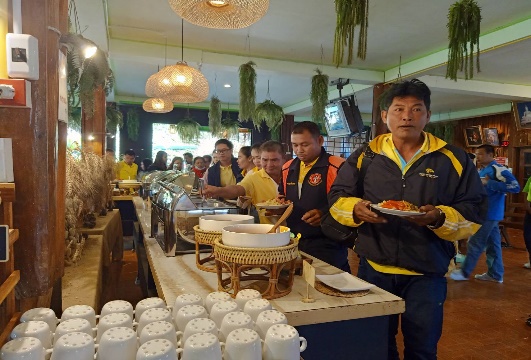 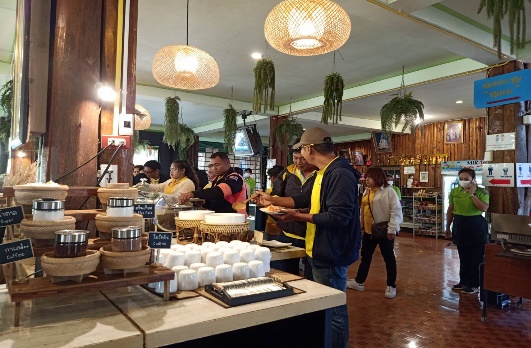 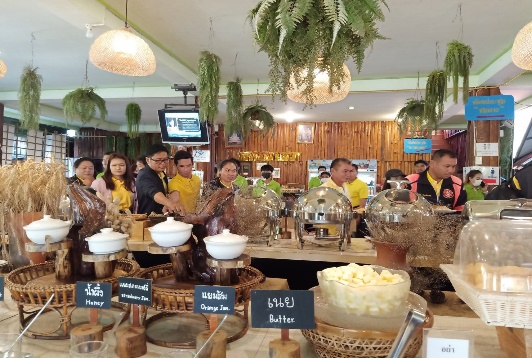 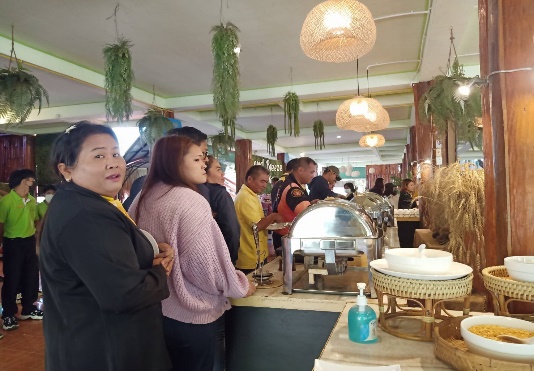 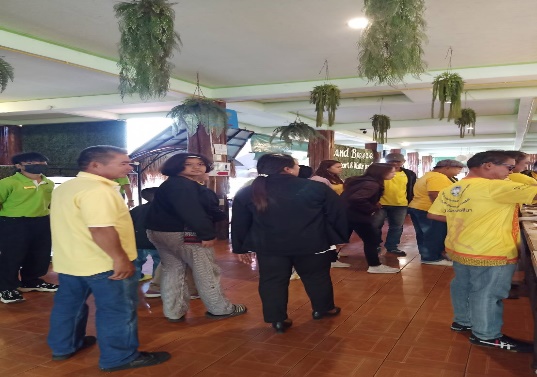 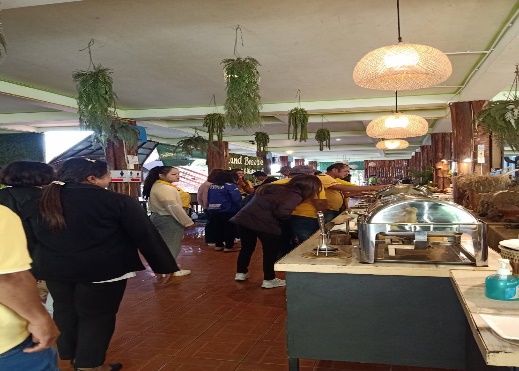 ภาพกิจกรรมการอบรม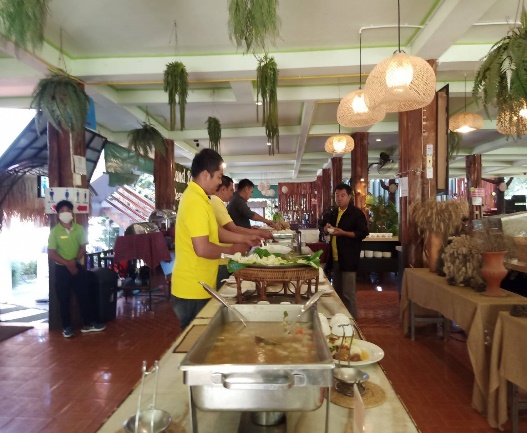 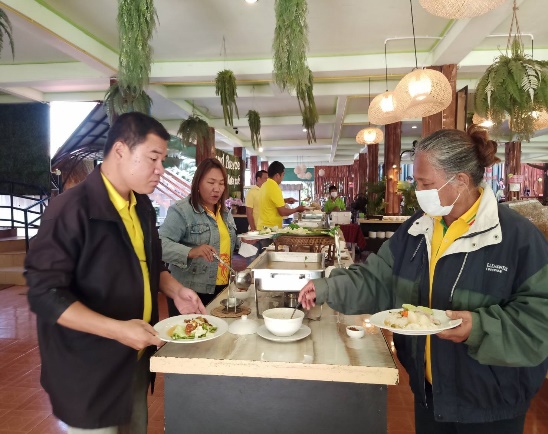 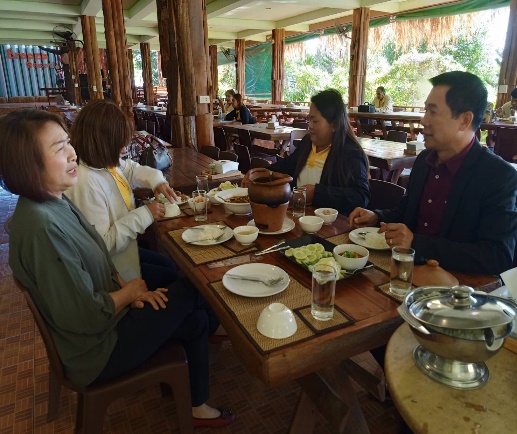 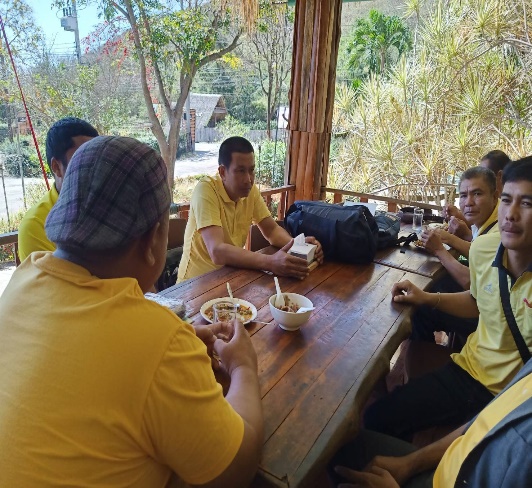 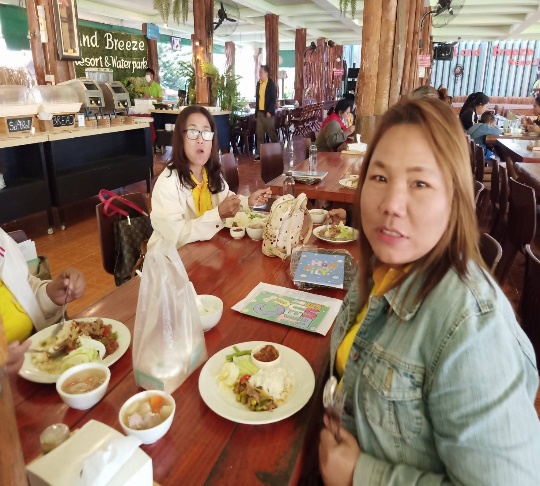 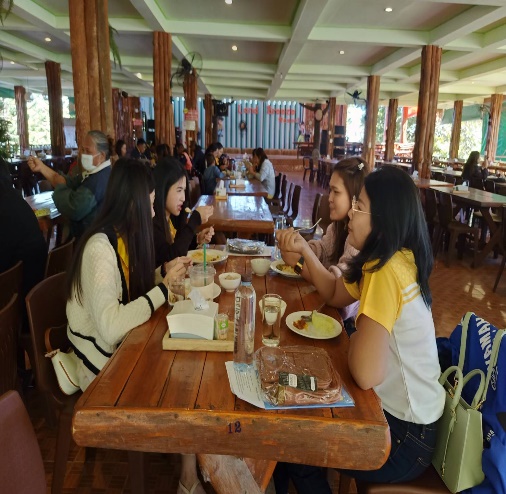 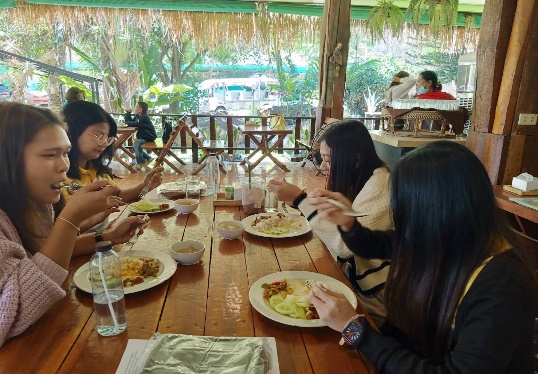 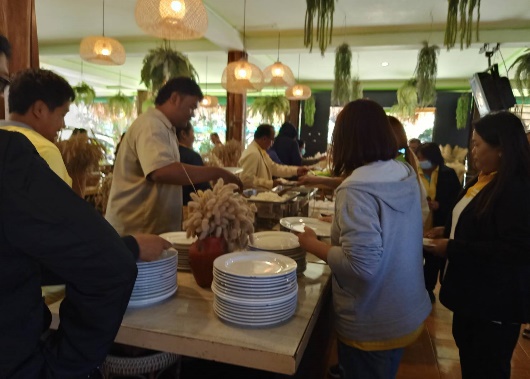 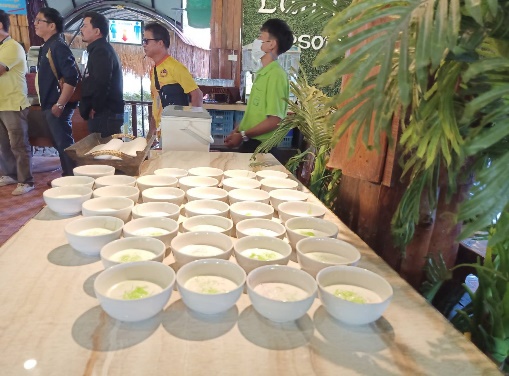 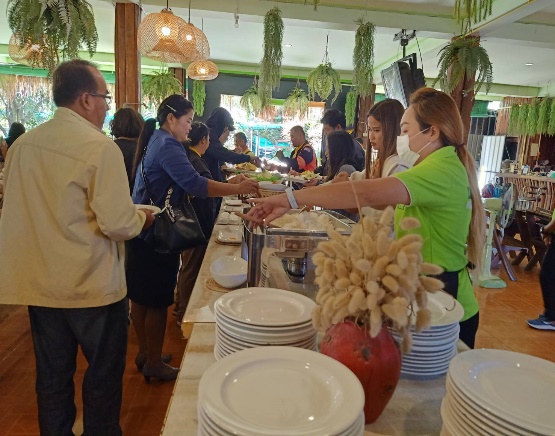 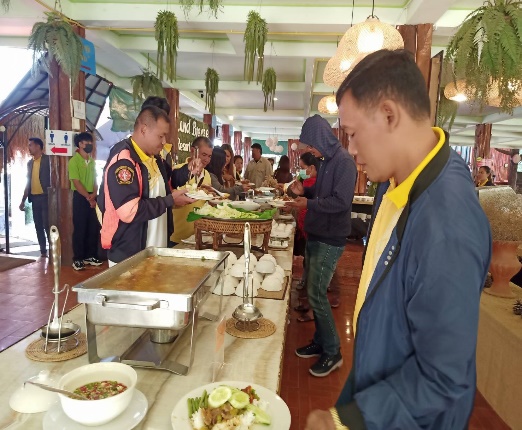 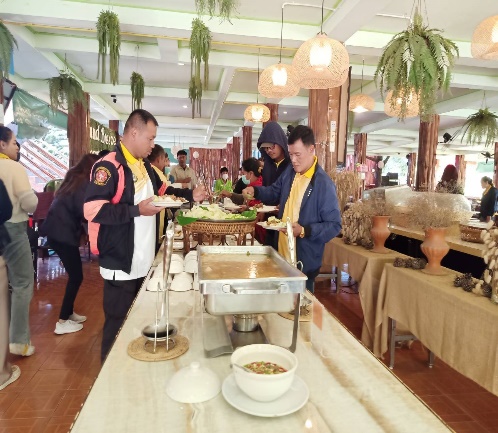 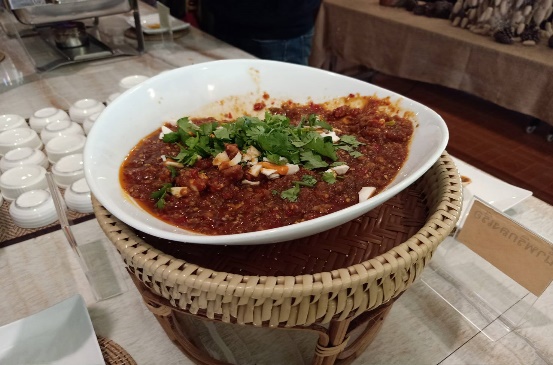 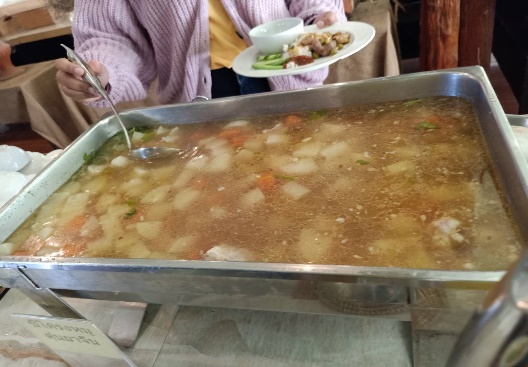 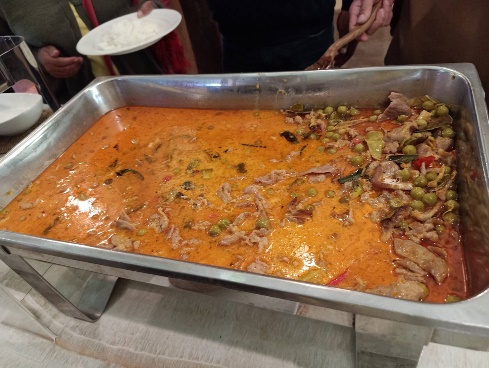 ภาพกิจกรรมการอบรม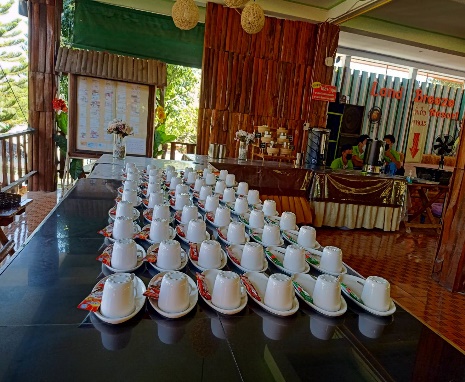 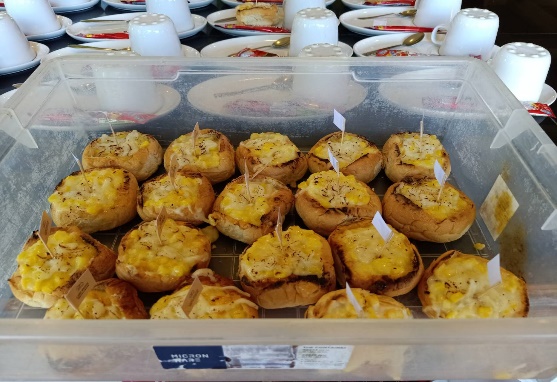 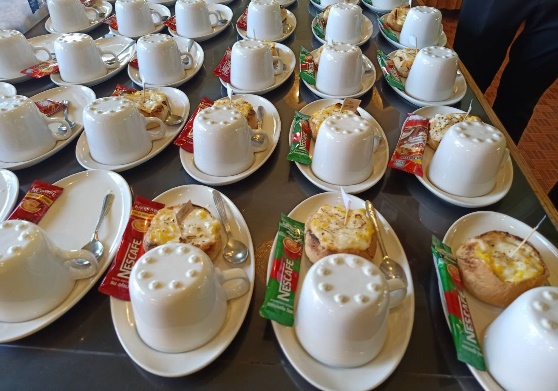 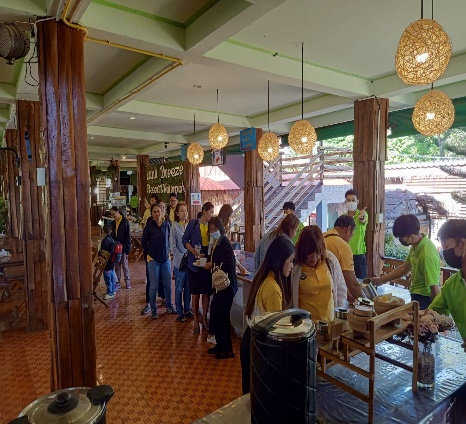 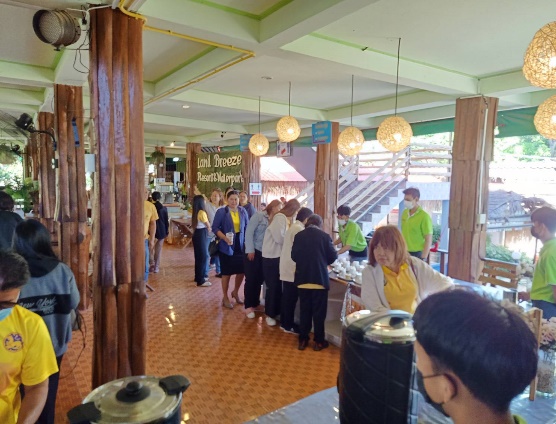 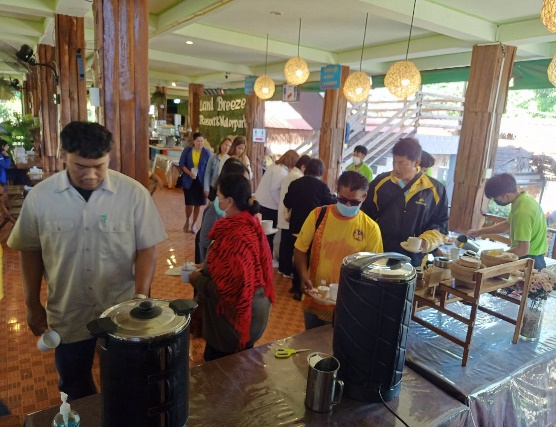 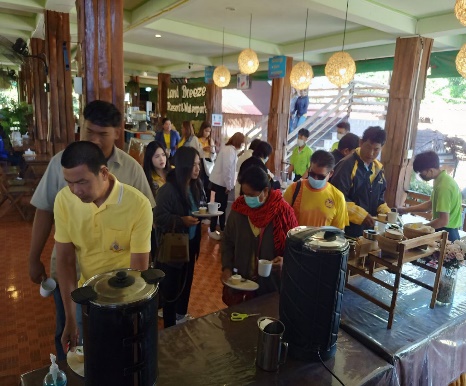 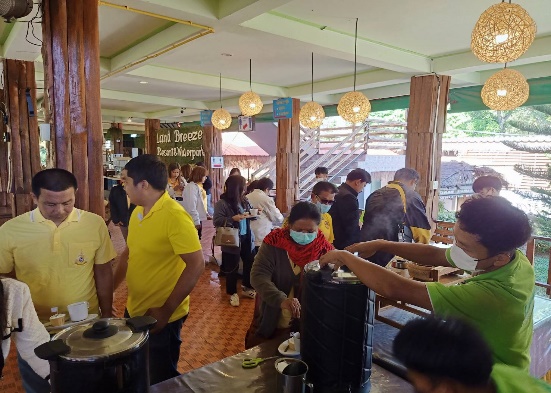 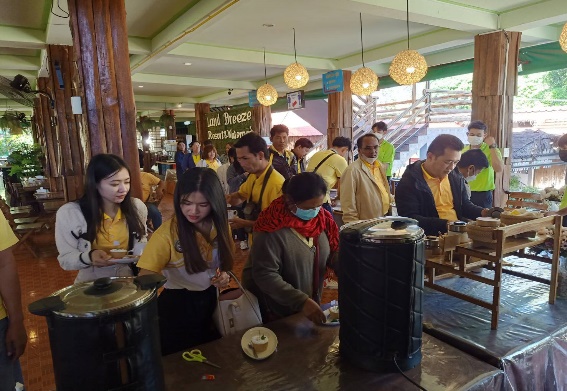 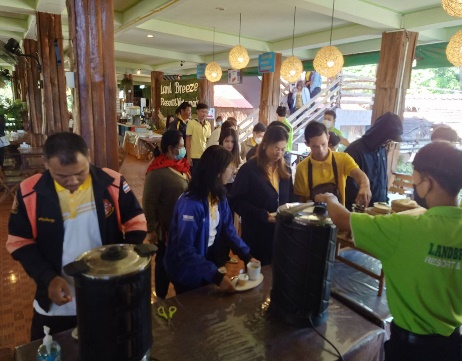 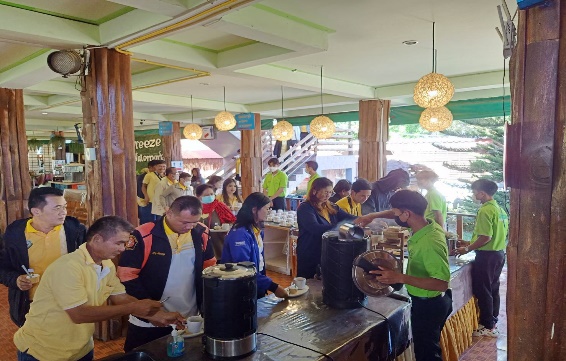 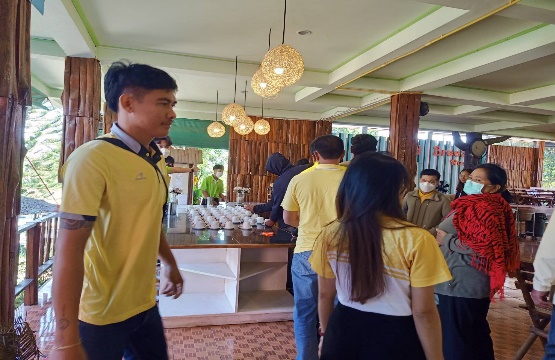 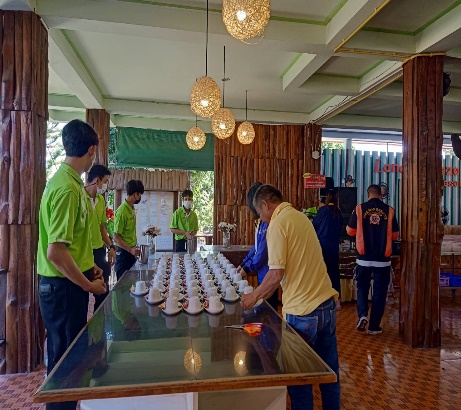 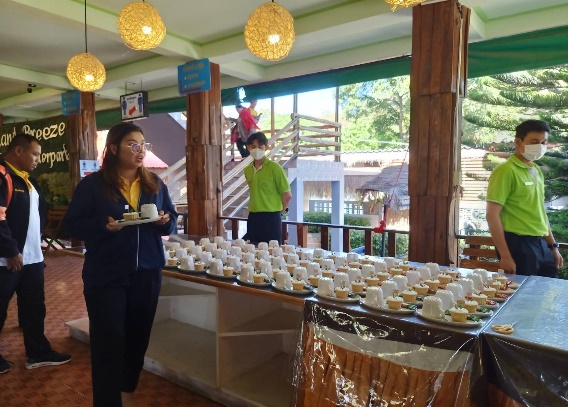 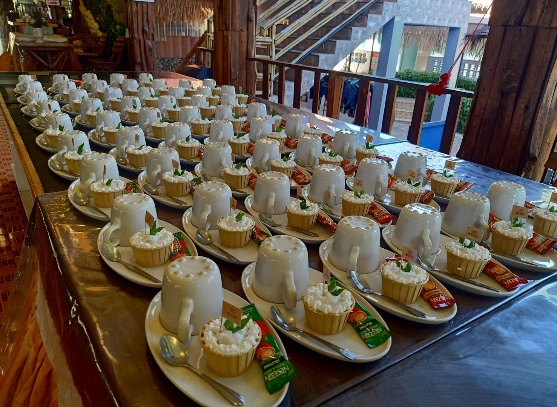 ภาพกิจกรรม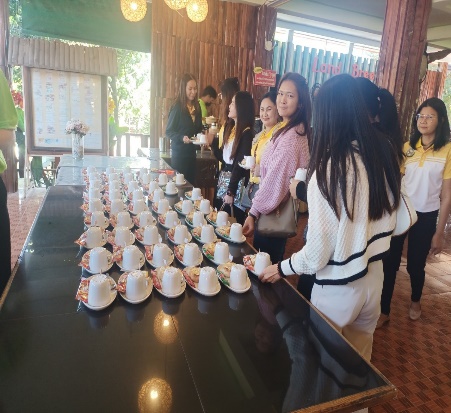 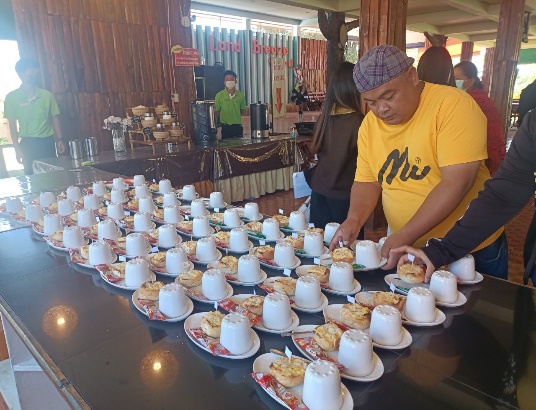 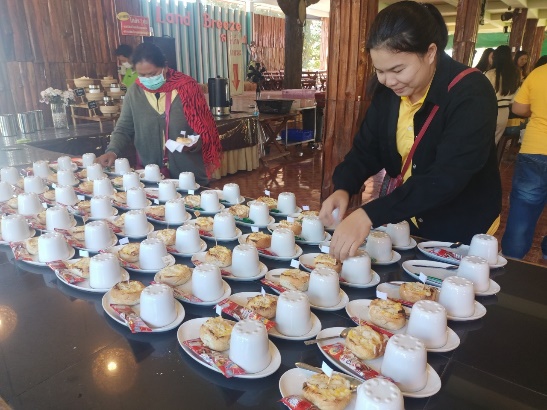 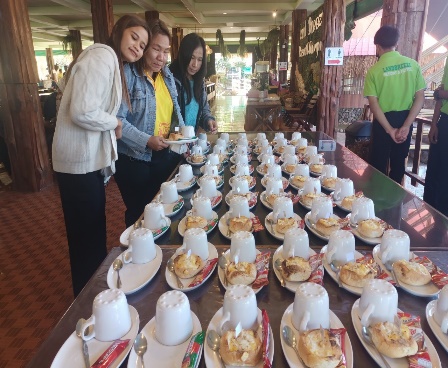 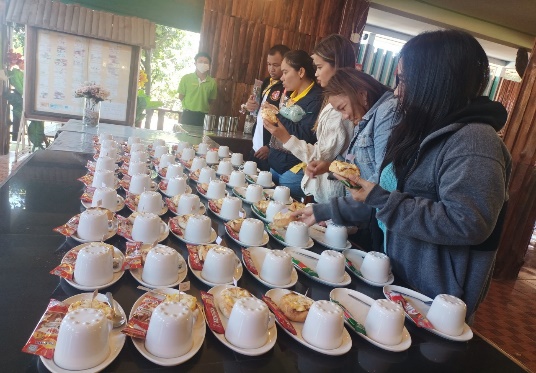 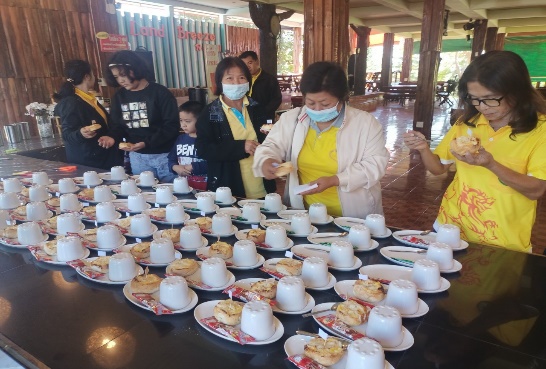 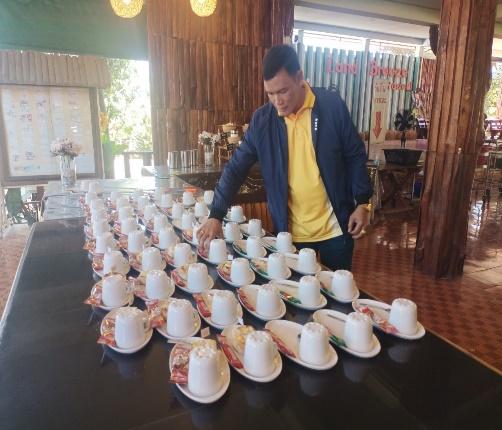 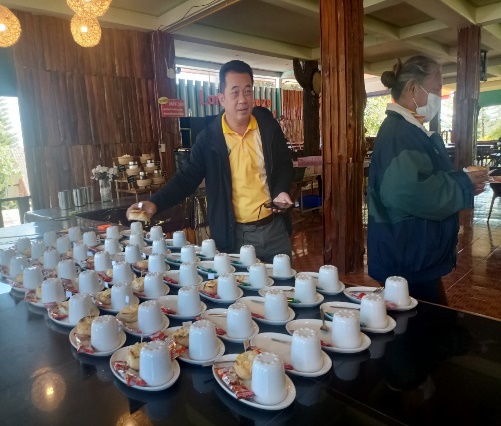 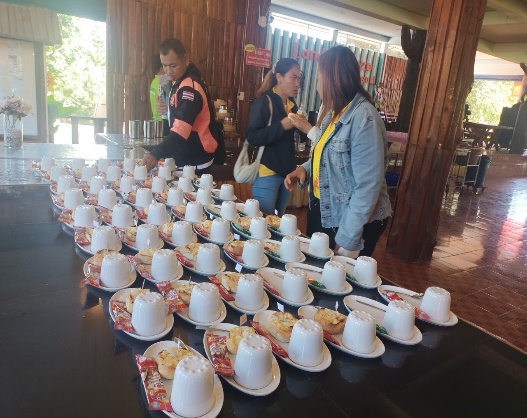 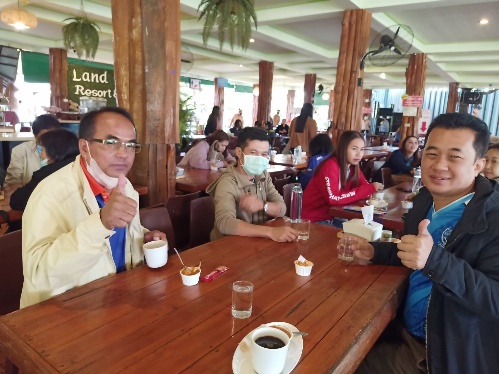 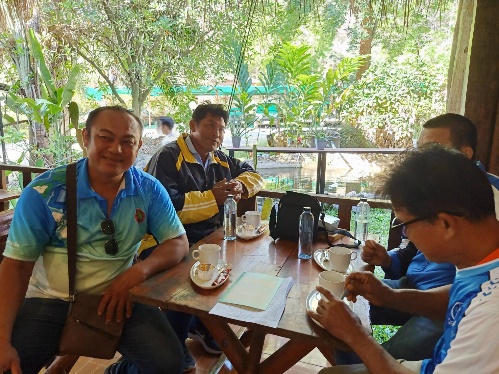 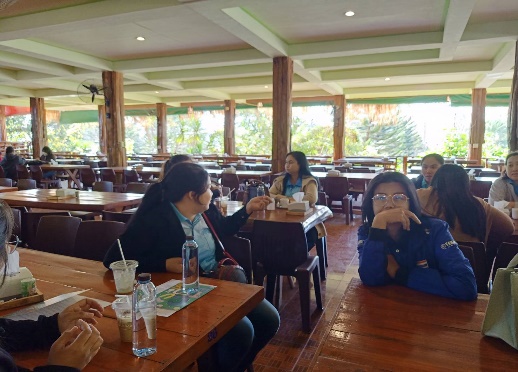 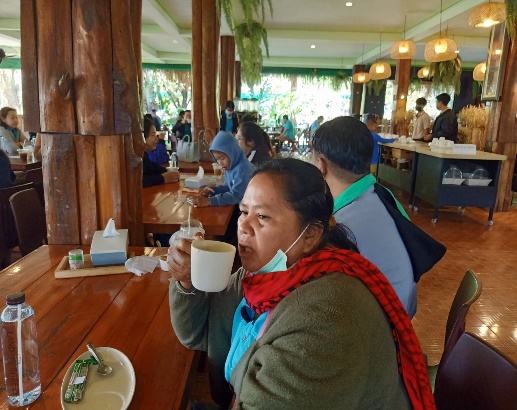 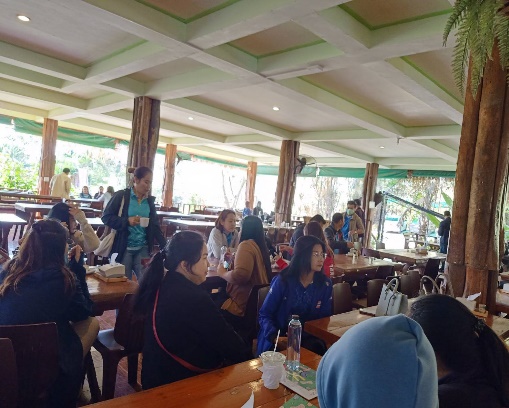 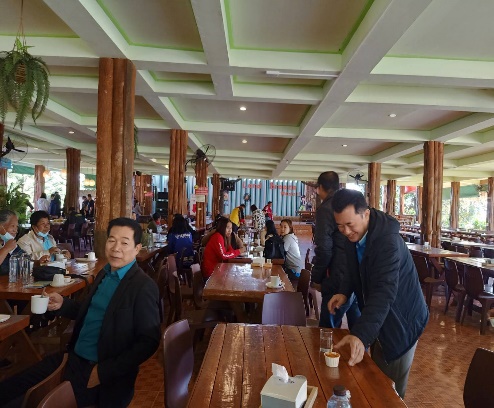 ภาพกิจกรรม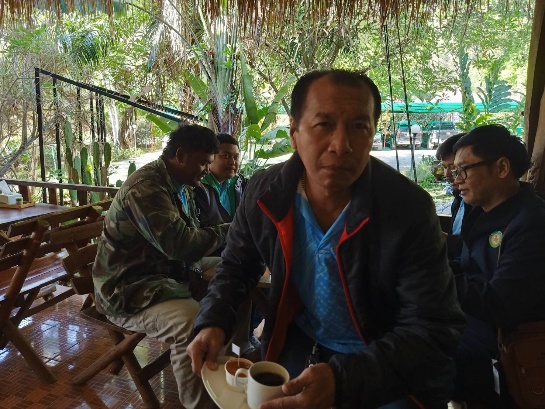 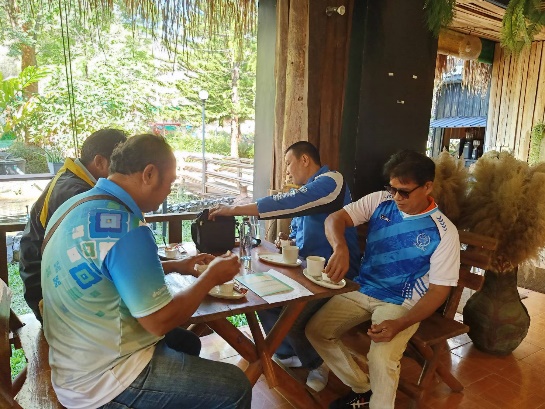 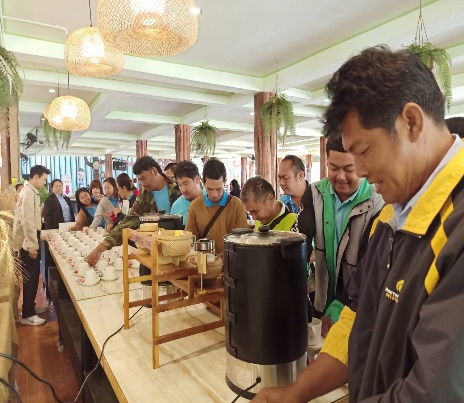 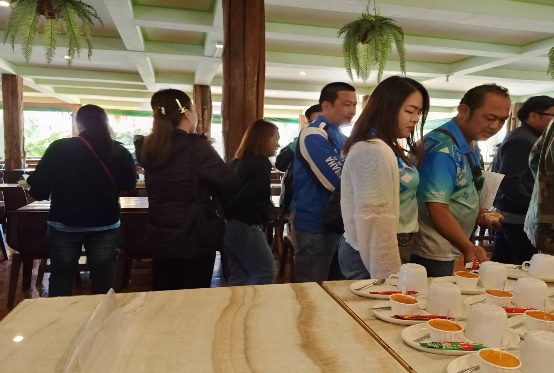 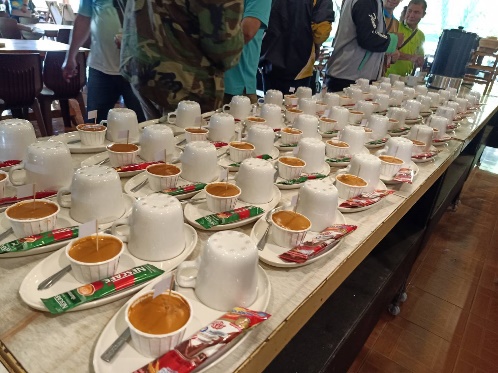 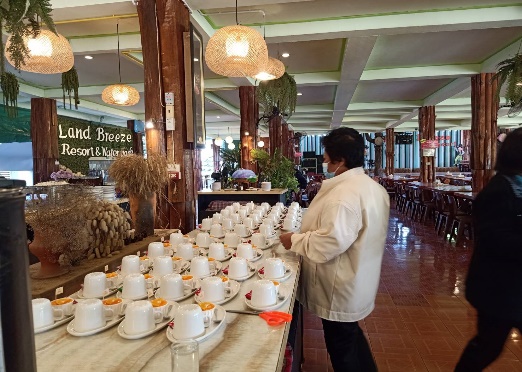 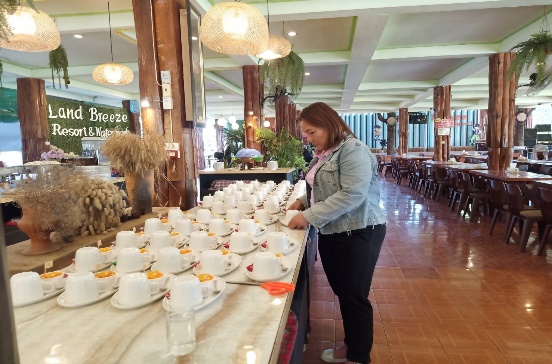 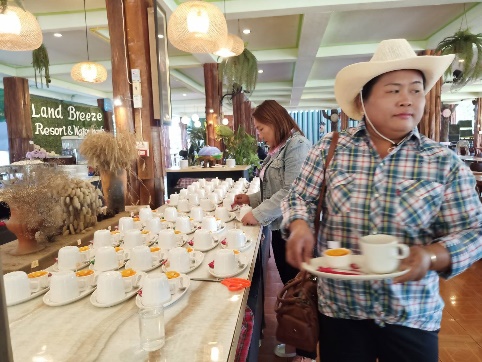 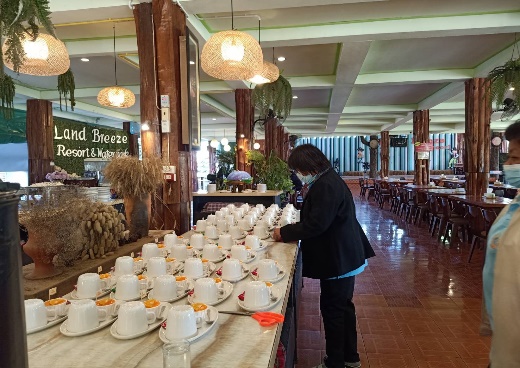 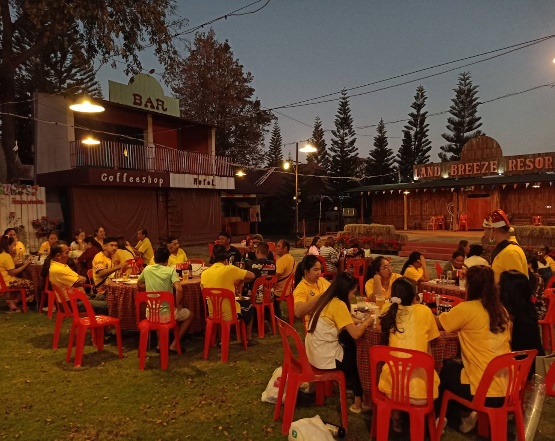 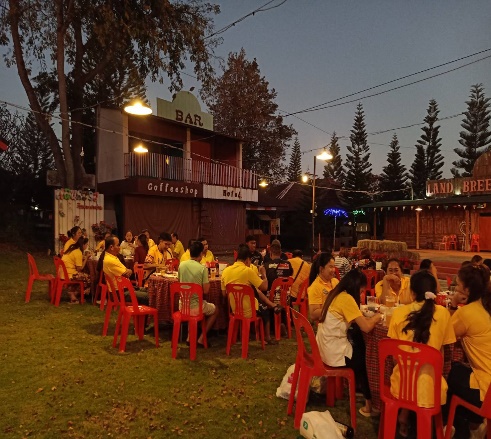 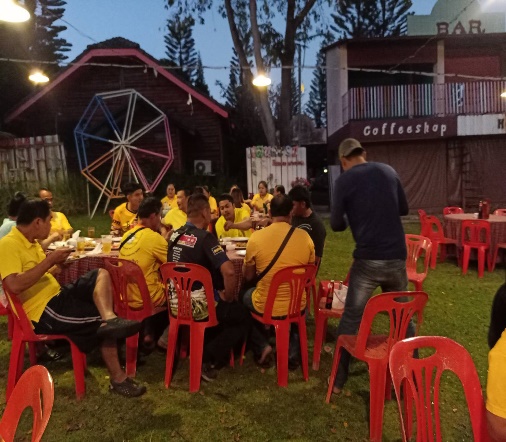 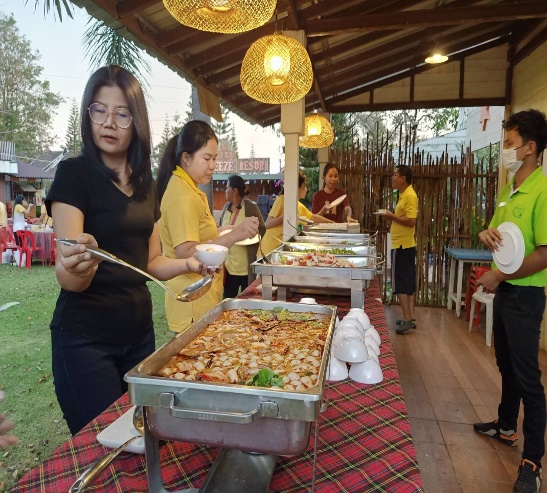 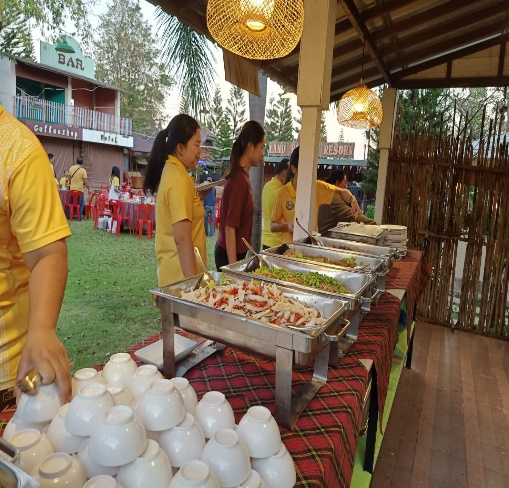 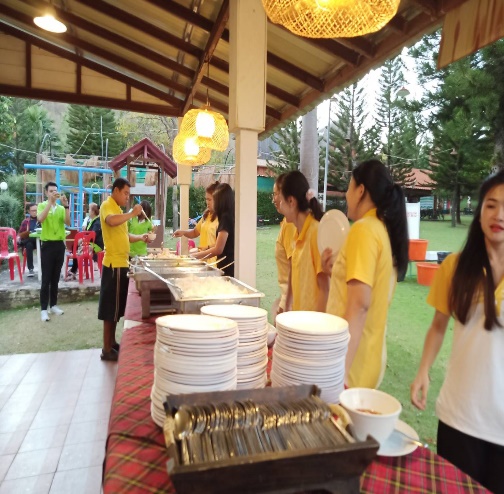 ภาพกิจกรรม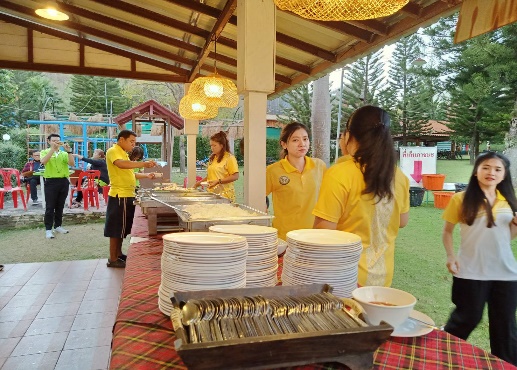 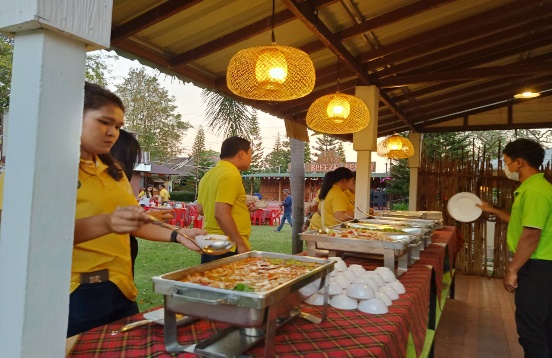 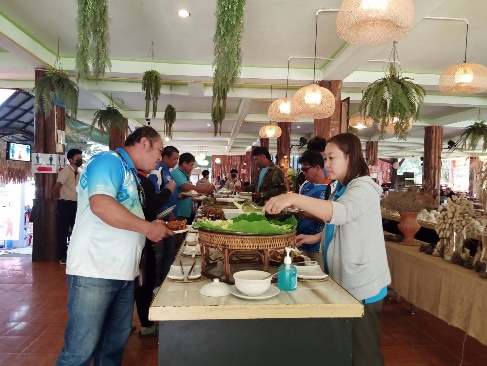 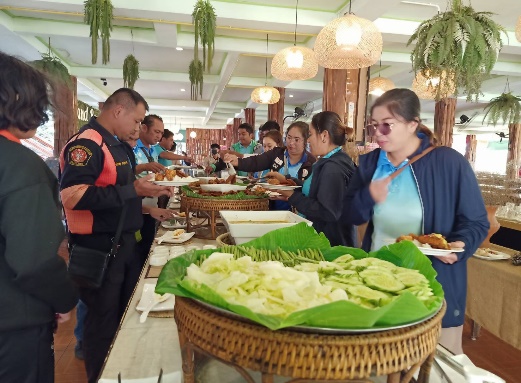 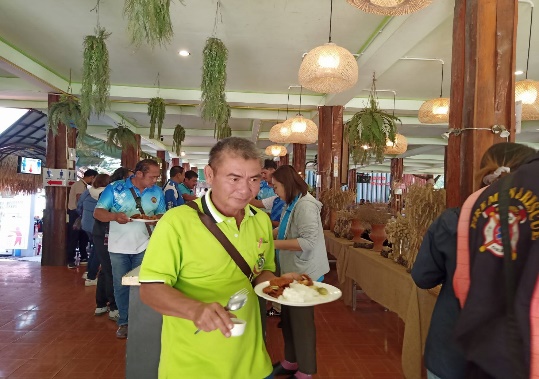 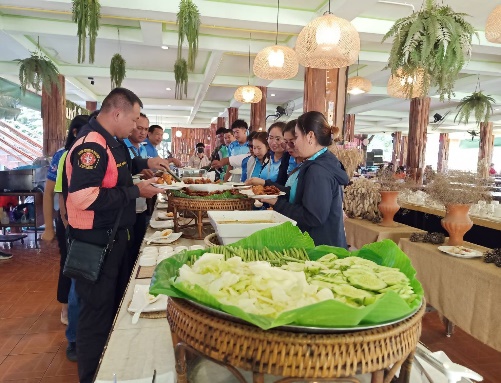 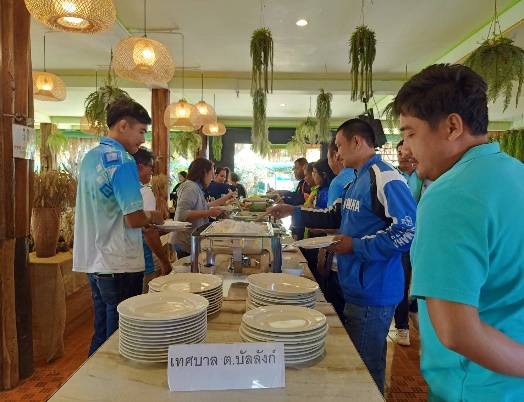 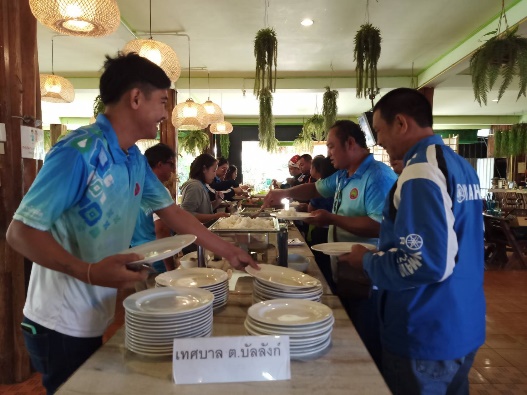 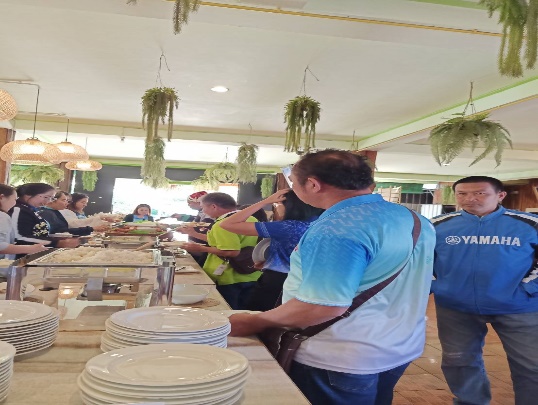 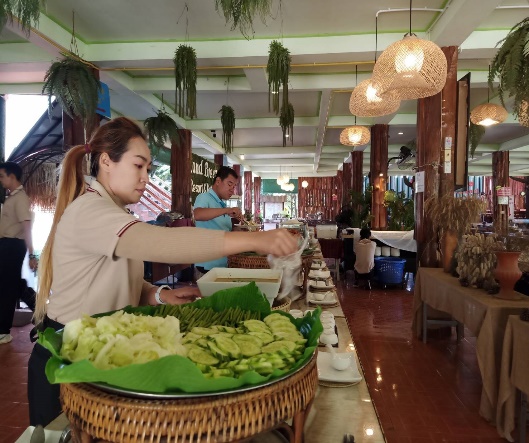 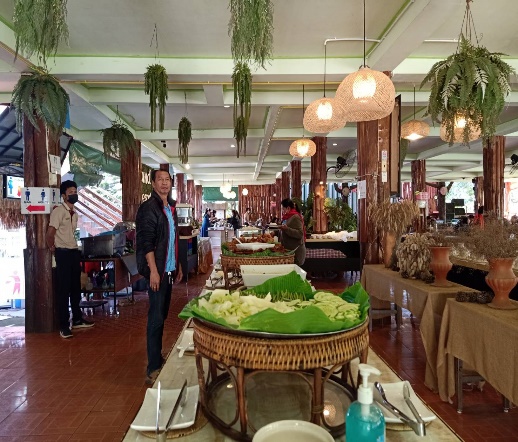 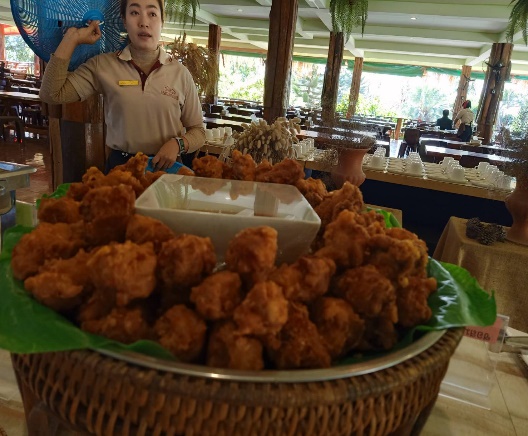 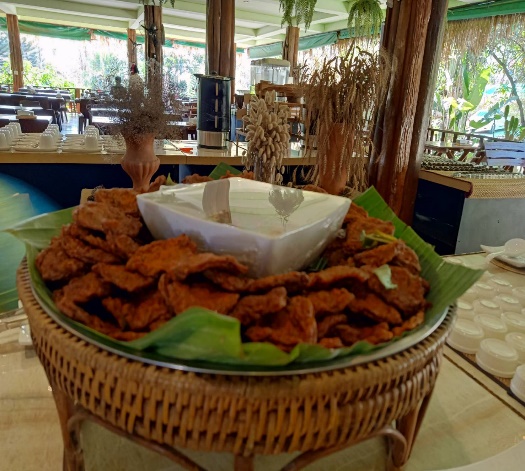 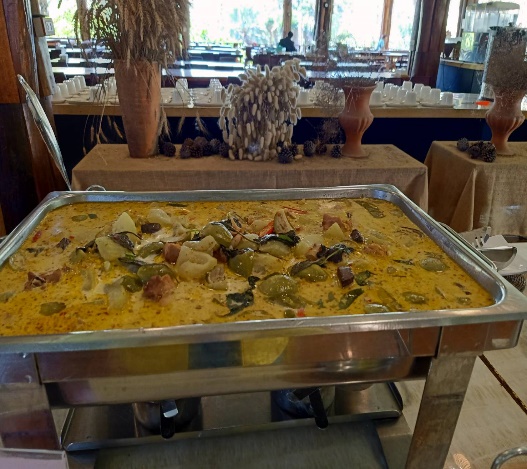 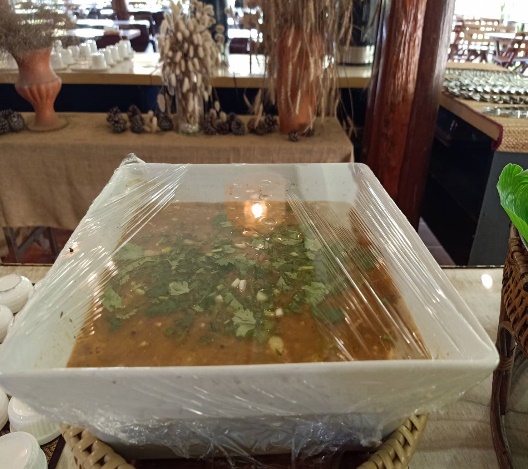 ภาพกิจกรรม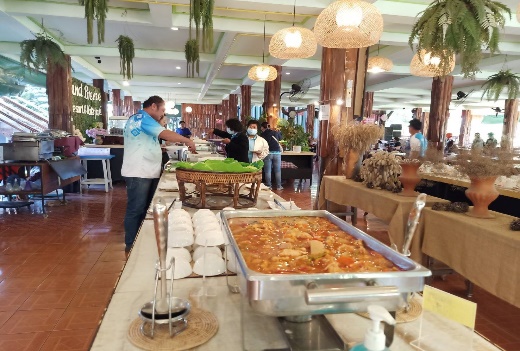 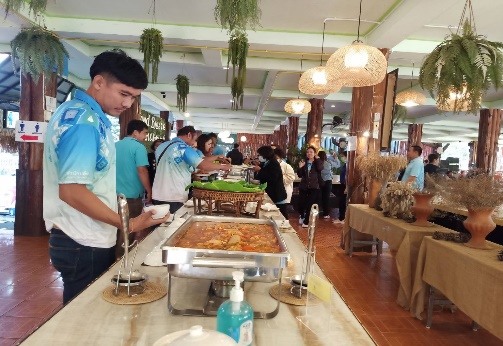 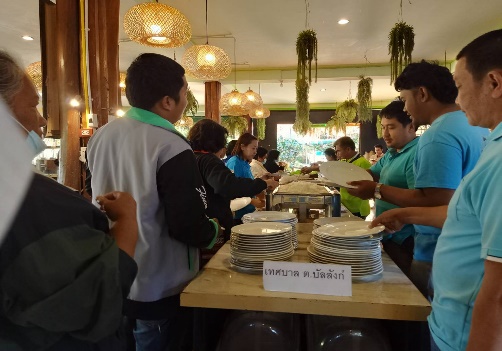 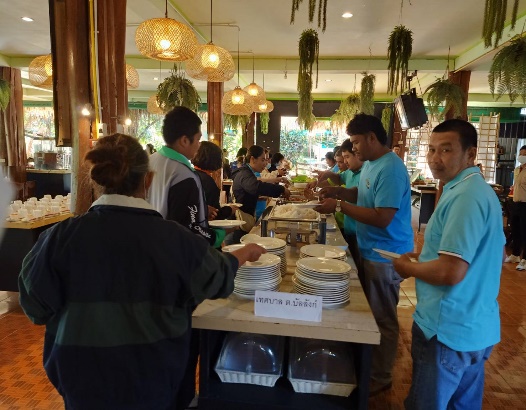 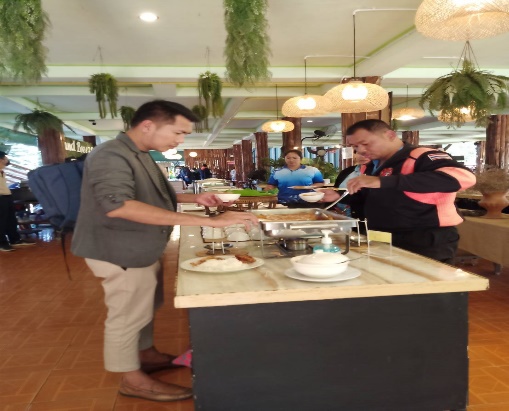 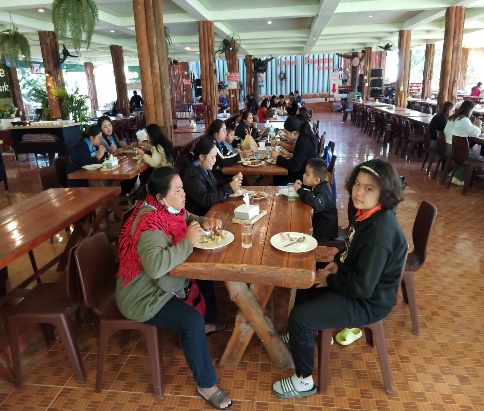 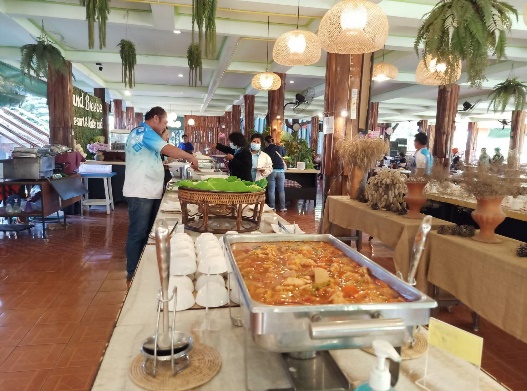 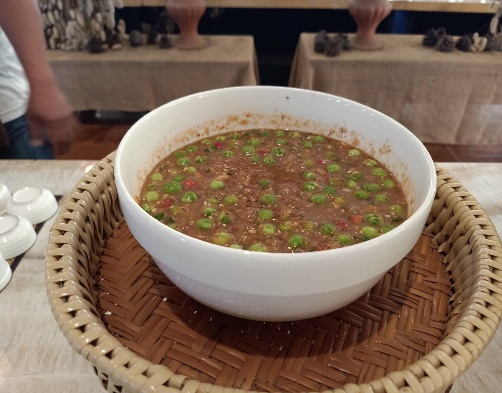 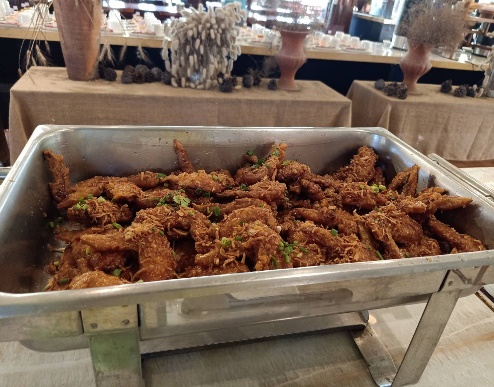 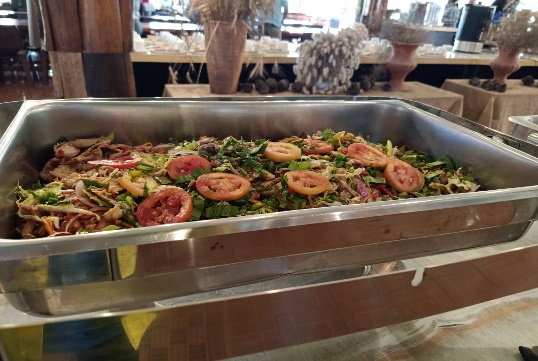 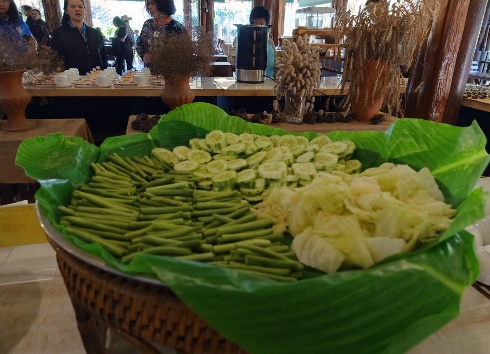 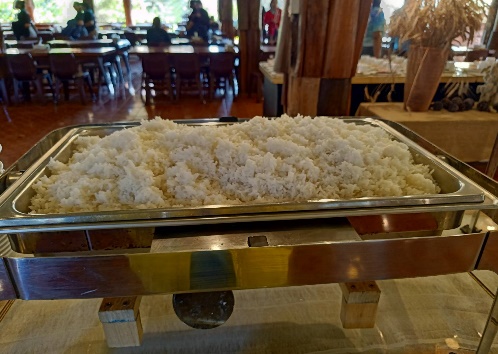 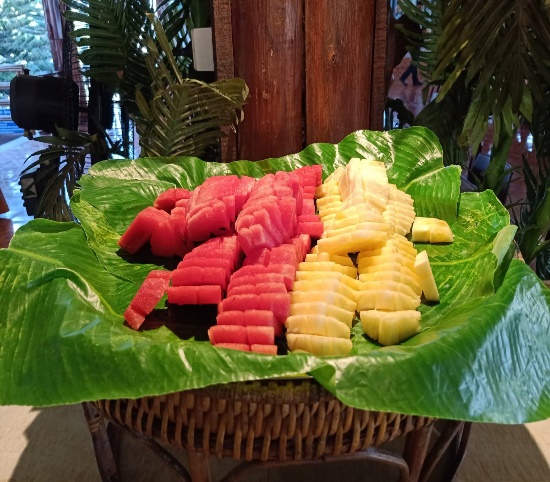 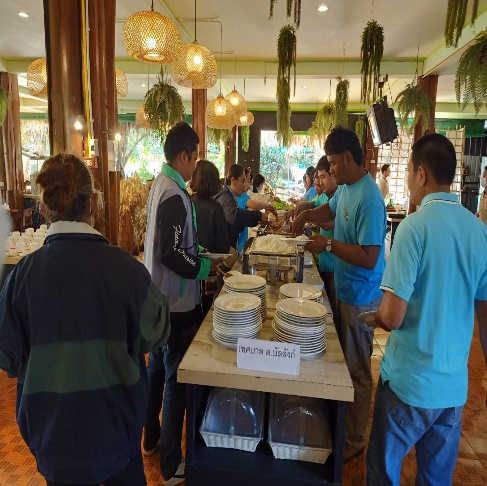 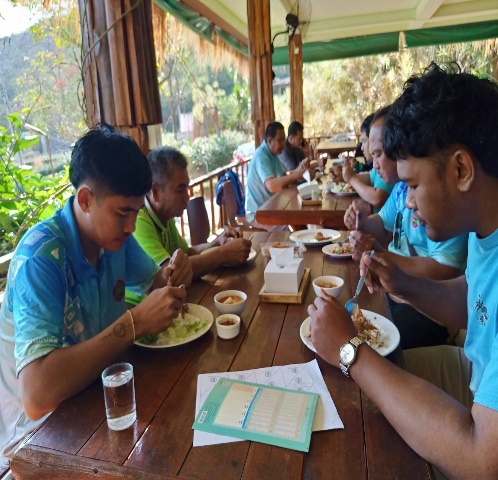 สรุปโครงการอบรมคุณธรรมจริยธรรมและพัฒนาศักยภาพในการปฏิบัติงานของคณะผู้บริหาร พนักงานเทศบาล พนักงานครูเทศบาล ลูกจ้างประจำ  และพนักงานจ้าง  เทศบาลตำบลบัลลังก์  อำเภอโนนไทย  จังหวัดนครราชสีมา  ประจำปีงบประมาณ 2567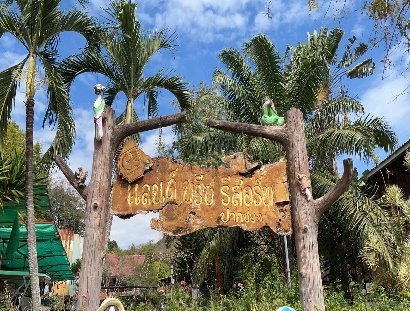 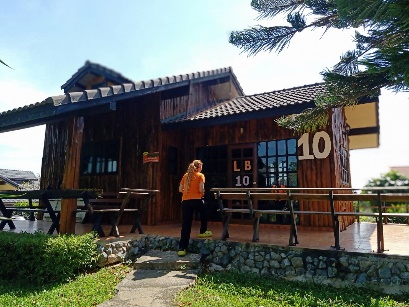 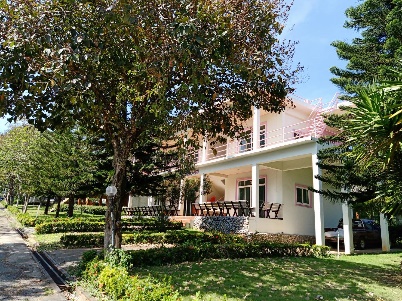 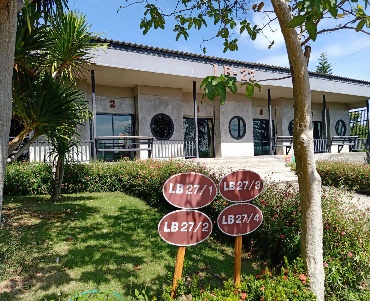 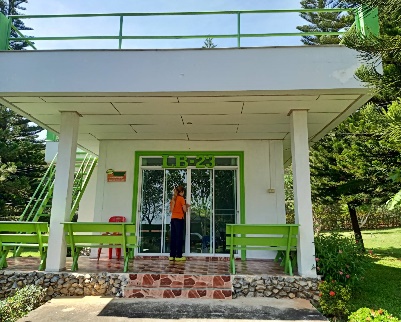 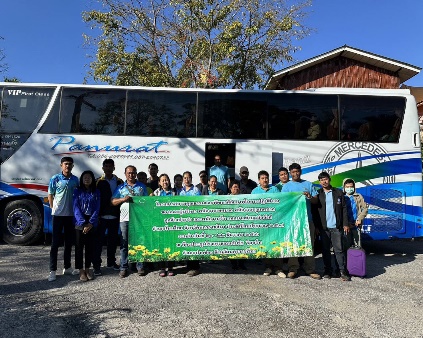 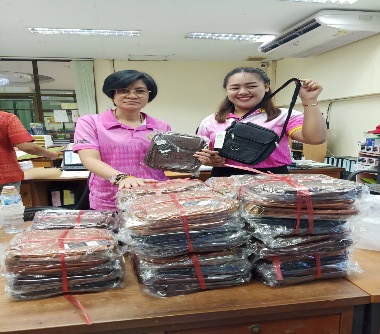 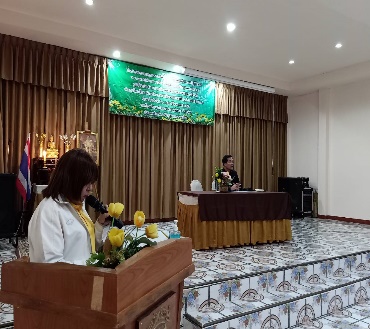 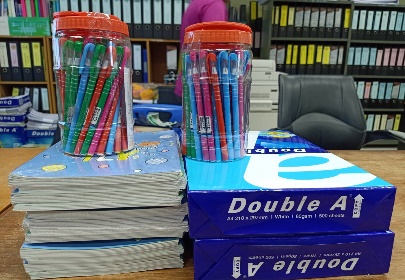 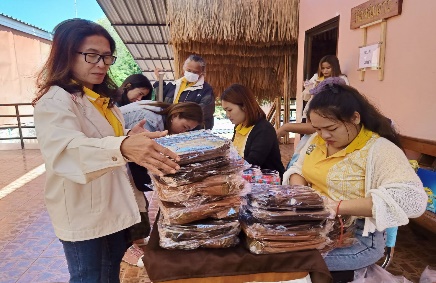 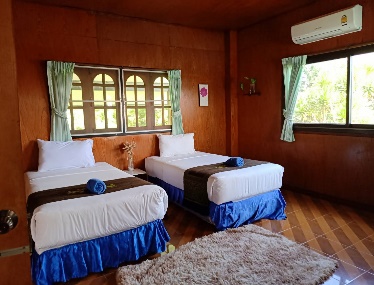 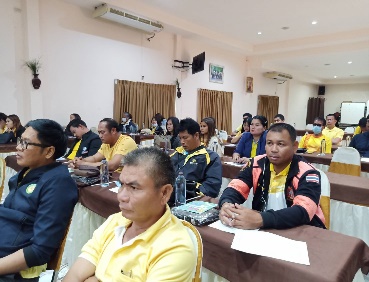 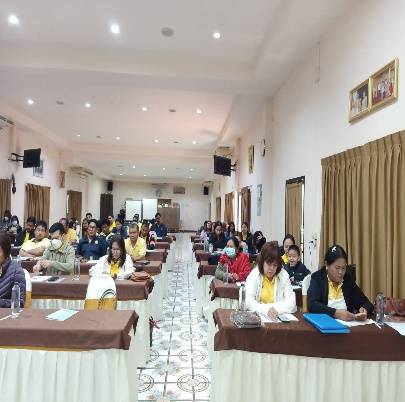 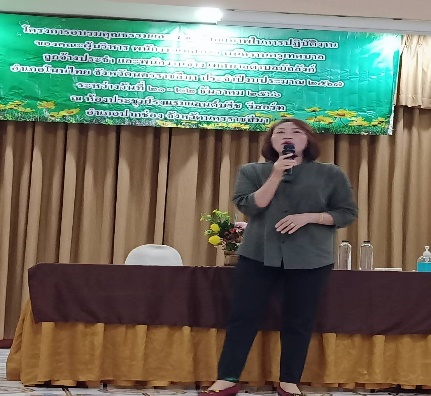 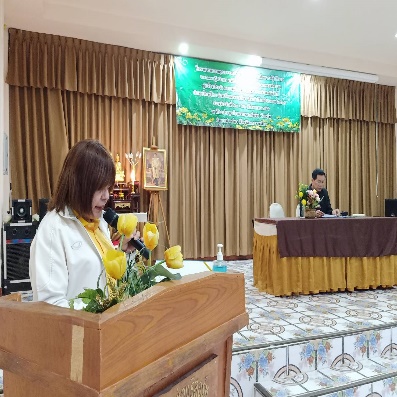 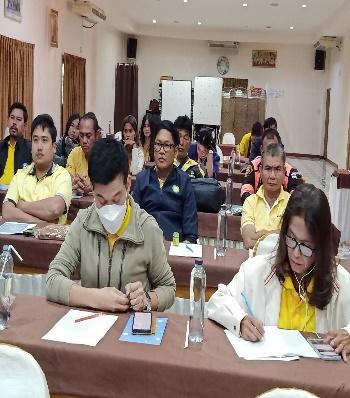 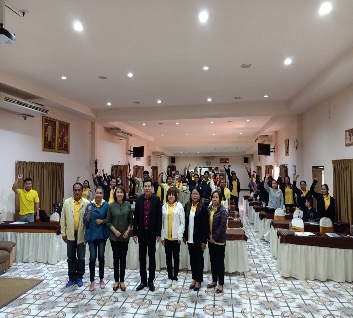 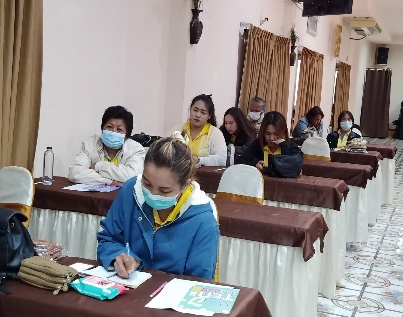 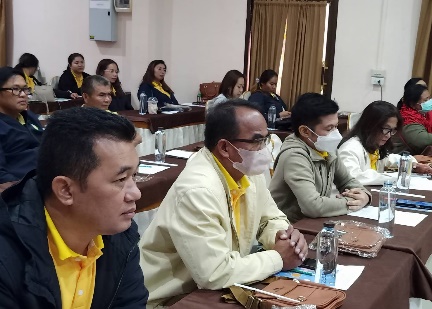 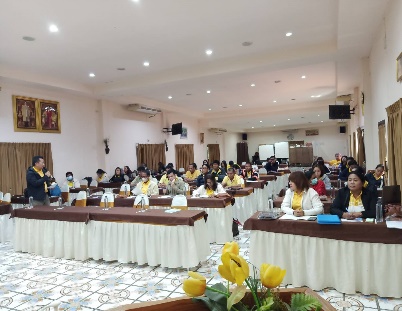 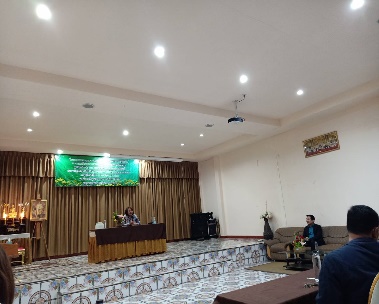 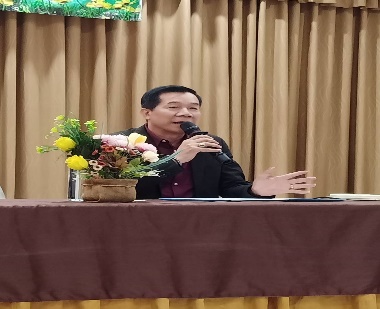 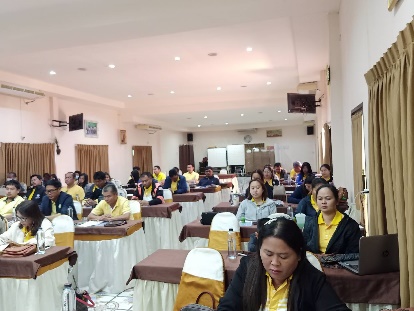 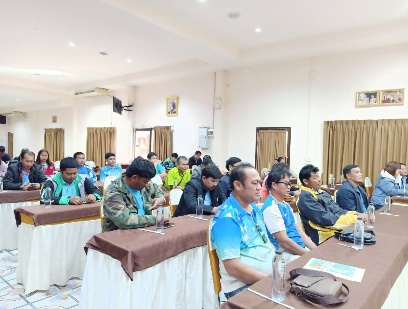 เทศบาลตำบลบัลลังก์  อำเภอโนนไทย  จังหวัดนครราชสีมารวบรวมโดย  นางสาวกฤตติกา  สายแก้ว  ตำแหน่ง นักทรัพยากรบุคคล